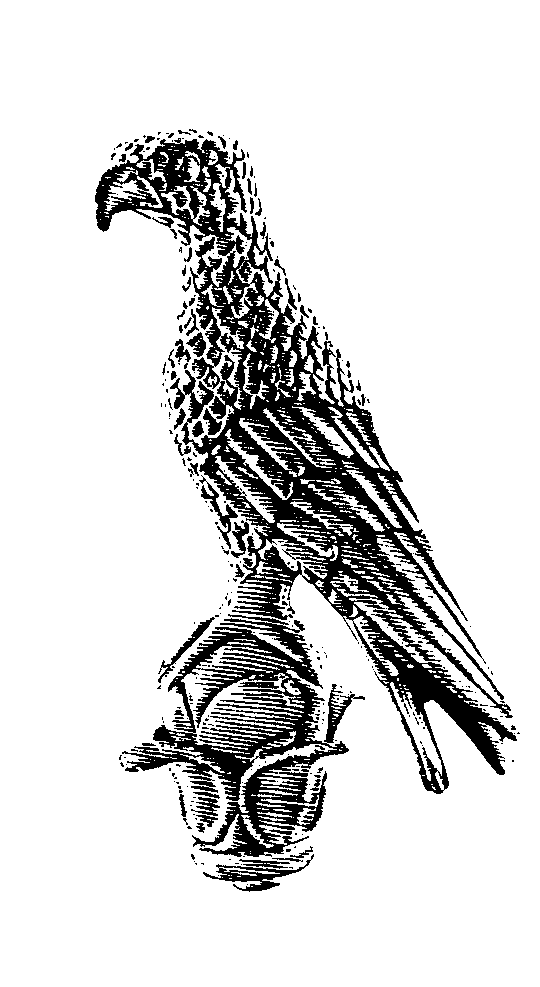 ΔΗΜΗΤΡΑ Γ. ΧΕΛΑΚαθηγήτρια Τμήματος ΧημείαςΠανεπιστημίου IωαννίνωνΒΙΟΓΡΑΦΙΚΟ ΣΗΜΕΙΩΜΑ ΙΑΝΟΥΑΡΙΟΣ  2021ΠΡΟΣΩΠΙΚΑ ΣΤΟΙΧΕΙΑ ΣΠΟΥΔΕΣΔιδακτορικό Δίπλωμα (Άριστα), Τμήμα Χημείας, Πανεπιστήμιο Ιωαννίνων (1999)Πτυχίο Γεωλογίας, (Λίαν καλώς, 7,04), Τμήμα Γεωλογίας, Αριστοτέλειο Πανεπιστήμιο Θεσσαλονίκης (1992) Απολυτήριο Λυκείου (Άριστα, 19 2/10), 4ο Γενικό Λύκειο Ιωαννίνων (1987) ΕΠΑΓΓΕΛΜΑΤΙΚΗ ΕΞΕΛΙΞΗ 2020-σήμερα 	Καθηγήτρια, Τμήμα Χημείας, Πανεπιστήμιο Ιωαννίνων γνωστικό αντικείμενο «Ενοργανη αναλυση-Διαχείριση Περιβάλλοντος» (ΦΕΚ 2129/τΓ/23.12.2020 αριθμ. 1312/10.11.20 Πρυτανική Πράξη ) 2016-2020	Αναπληρώτρια Καθηγήτρια, Τμήμα Χημείας, Πανεπιστήμιο Ιωαννίνων, γνωστικό αντικείμενο «Ενοργανη αναλυση-Διαχείριση Περιβάλλοντος» (ΦΕΚ, 97/Γ/11-2-2016 αριθμ. 3697/12-1-2016 Πρυτανική Πράξη )2012-2016	Αναπληρώτρια Καθηγήτρια, Τμήμα Διοίκησης Επιχειρήσεων Αγροτικών Προϊόντων και Τροφίμων (ΔΕΑΠΤ), Πανεπιστήμιο Πατρών, γνωστικό αντικείμενο «Ενοργανη αναλυση-Διαχείριση Περιβάλλοντος» (ΦΕΚ 358/30-03-2012, τ. Γ΄, αριθμ. 1465/15-3-2012 Πράξη του Προέδρου της ΔΕ  Πανεπιστημίου Δυτικής Ελλάδας)Ιούνιος 2010	Μονιμοποίηση στη βαθμίδα του Επικουρου Καθηγητή, Τμήμα ΔΕΑΠΤ, Πανεπιστήμιο Ιωαννίνων (ΦΕΚ, 660/26-7-2010 τ.Γ΄, Πρυτανική Πράξη 22615/7-7-2010)Φεβρουάριος 2007  Επίκουρος Καθηγήτρια, Τμήμα Διοίκησης Επιχειρήσεων Αγροτικών Προϊόντων και Τροφίμων (μετονομασία του Τμήματος ΟΔΑΕ), Πανεπιστήμιο Ιωαννίνων (ΦΕΚ, 67/31-1-2007 τ.Γ΄, Πρυτανική Πράξη 18339/4-9-2006)Οκτώβριος 2001	Λέκτορας Τμήμα Οργάνωσης και Διαχείρισης Αγροτικών Εκμεταλλεύσεων (ΟΔΑΕ), Πανεπιστημίου Ιωαννίνων (ΦΕΚ, 247/18-10-2001, Πρυτανική Πράξη 15528/20-7-2001)1999-2001	Συμβασιούχος διδάσκων Π.Δ. 407/80 με αντιμισθία Επίκουρου Καθηγητή  στο Τμήμα Διαχείρισης Περιβάλλοντος  και Φυσικών Πόρων (ΔΠΦΠ),  Πανεπιστημίου Ιωαννίνων Επιστημονικός Συνεργάτης στο ΠΣΕ «Εφαρμοσμένη Αγροοικολογία», Πανεπιστημίου Ιωαννίνων1997-1998	Επιστημονικός Συνεργάτης στο τμήμα Ιχθυοκομίας και Αλιείας του ΤΕΙ Ηπείρου 1993-1999	Επιστημονικός Συνεργάτης με αναθέσεις έργου του Εργαστηρίου Βιομηχανικής Χημείας, Τμήματος Χημείας, Πανεπιστημίου Ιωαννίνων, στα πλαίσια ερευνητικών προγραμμάτων με αντικείμενο χημικές αναλύσεις περιβαλλοντικών δειγμάτων.ΕΠΙΣΤΗΜΟΝΙΚΕΣ ΕΡΓΑΣΙΕΣ Ι. ΔιατριβήΔήμητρα Γ. Χελά (1999)«Προσδιορισμός και μεταφορά υπολειμμάτων φυτοφαρμάκων στα επιφανειακά  ύδατα και ιζήματα: Μελέτη του υδατικού συστήματος Λούρου ποταμού-Αμβρακικού κόλπου».Διδακτορική διατριβή , Τμήμα Χημείας , Πανεπιστήμιο ΙωαννίνωνΙΙ. Επιστημονικά συγγράμματαΙ. Δεληγιαννάκης, Δ. Χελά, «Ενόργανη Περιβαλλοντική Ανάλυση», Πανεπιστημιακά Δημοσιεύματα, Πανεπιστήμιο Ιωαννίνων, 2002Ι. Δεληγιαννάκης, Δ. Χελά, Ι. Κωνσταντίνου «Ενόργανη Περιβαλλοντική Ανάλυση» Εκδόσεις Τζιόλα, 2009. ΙΙΙ. Κεφάλαια σε βιβλία διεθνών εκδοτικών οίκων Albanis T.A., Hela D.G (1998), ‘ A method  for determination of pesticide seasonal variations and estimation of their fluxes in riverine and estuarine environment’ in ‘ Research Methods to Assess the Environmental Fate of Pesticides’ Ed. P. Jamet, INRA editions, Brussels pp.335-341I.Konstantinou, D. Hela, D. Lambropoulou,  T. Albanis, (2008) ‘’Monitoring of pesticides in the Environment’’ in ‘’Analysis of Pesticides in Food and Environmental Samples’’ Tadeo Eds. CRC Press. pp. 319-358Y. Deligiannakis and Dimitra Hela “ Catalytic Decomposition of Pentachlorophenol by the Iron-Fenton System: the Dual Role of Humic Acid” (2013) in “Functions of Natural Organic Matter in Changing Environment, Part IV” Jianming Xu et al. (eds), Springer, pp 597-601Dimitra Lambropoulou  and Dimitra Hela (2015) “ Mass Spectrometry” in Handbook of Food Analysis 3rd edition, Leo Nollet  and Fidel Todra Eds. CRC Press pp. 641-657D. Lambropoulou, D. Hela, A. Koltsakidou and I. Konstantinou (2018).Overview of the pesticide residues in Greek Rivers: Occurrence and Environmental Risk Assessment. Eds: N. Skoulikidis, Dimitriou E. Karaouzas I.: The rivers of Greece:Evolution, current status and perspectives, Handbook of Environmental Chemistry, Springer, 59, 205-240I. Konstantinou, D. Hela, D. Lambropoulou, T. Albanis, (2019) ‘’Monitoring and assessment of pesticides and transformation products in the Environment: Past and current issues and trends’’ in ‘’Analysis of Pesticides in Food and Environmental Samples’’ Ed. Tadeo J.L., 2nd Eds., CRC Press, pp. 365-413ΙV. Δημοσιεύσεις σε διεθνή επιστημονικά περιοδικά Albanis T.A., Hela D.G (1995), ‘Multiresidue analysis of pesticides in environmental water samples using solid phase extraction disks followed by gas chromatography with FTD and MSD’. Journal of Chromatography,707, 283-292Albanis T.A., Danis Th.G., Hela D.G  (1995), ‘Transportation of pesticides in the estuaries of Louros and Arachthos rivers.’ The Science of the Total Environment, 171, 85-93Albanis T.A., Hela D.G, Hatzilakos D., (1995), ‘Organochlorine residues in eggs of pelecanus crispus and its prey in wetlands of Amvrakikos Gulf, N.W. Greece’, Chemosphere, 31, 4341-4349Albanis T.A., Hela D.G, Papakostas G., Goutner V. (1996), ‘Concentration and bioaccumulation of organochlorine residues in heron and its prey in wetlands of Thermaikos Gulf, Macedonia, Greece’. The Science of the Total Environment, 182, 11-19Hela D., Sakellarides T., Konstantinou I, and  T. Albanis (1997), ‘Influence of salinity and dissolved humic acids on pesticides extraction from water using solid phase extraction disks’. Inern.. Journal of  Environmental Analytical Chemistry, 67, 1-14Hela D and T. Albanis, (1998)."Pesticide determination in estuarine and marine sediments, using gas chromatography with FTD and MSD ", Fresenious Environmental Bulletin, 7, 11α /12α, 704-709Albanis T.A., Hela D.G (1998), ‘Pesticide concentration in Louros river and their fluxes into the marine environment’, International. Journal of Environmental Analytical Chemistry, 70, 105-120T. Albanis, Hela D., Sakellarides T., and Konstantinou I, (1998) "Monitoring of pesticides and metabolites in drinking, surface and rainfall water of Imathia (N.Greece) by means of solid-phase extraction disks and gas chromatography", Journal of Chromatography A, 823, 59-71.D.G. Hela, I.K. Konstantinou, T.M. Sakellarides and T.A. Albanis, (2000), “Application of solid-phase extraction disks followed by gas chromatography with mass spectrometry and flame thermionic detector to the determination of pesticide residues in environmental waters.” Fres. Environ. Bull., 9, 535-543.Albanis T.A. , Hela D., Sakellarides Th., Danis Th  (2000), ‘Removal of dyes from aqueous solutions by adsorption on mixtures of fly ash and soil in batch and column techniques’, Global Nest Int. J., 2 (3), 237-244Romero J, Kagalou I, Imberger J, Hela D, Kotti M, Bartzokas A, Albanis T, Evmiridis N, Bitchava A, Karkabounas S, Papagiannis I. (2002). Seasonal water quality of shallow and eutrophic Lake Pamvotis, Greece: implications for restoration. Hydrobiologia 474, 91-105.D. Lambropoulou, V. Sakkas, D. Hela, T. Albanis, (2002) “Application of solid phase microextraction in the monitoring of priority pesticides in Kalamas River (N.W. Greece)”, J. Chromatography A, 963(1-2), 107-116.Konstantinou I.K., D.G. Hela, D.A. Lambropoulou, V.A. Sakkas and T.A. Albanis, (2002) “Comparison of the performance of analytical methods based on solid phase and solid phase microextraction techniques for the determination of antifouling booster biocides in natural waters”, Chromatographia, 56, 745-751.Patakioutas G.I., Karras G. Hela D.G.and T.A. Albanis (2002) “Pirimiphos –methyl and benalaxyl losses in surface runoff from plots cultivated with potatoes”, Pest Management Science, 58, 1194-1204.T. Albanis , D. Hela, D. Lambropoulou, V. Sakkas (2004) “Gas chromatographic-Mass Spectrometric method using SPME for the multiresidue determination of pesticides in surface waters” International Journal of  Environmental Analytical Chemistry, 84, 1079-1092.D.G. Hela, D.A. Lambropoulou, I.K. Konstantinou, T.A. Albanis, (2005)  ‘Environmental monitoring and ecological risk assessment for pesticide contamination and effects in Lake  Pamvotis, northwestern Greece” Environmental Toxicology and Chemistry 24, 1548-1556.I.K. Konstantinou, D.G. Hela, T.A. Albanis, (2006) “The state of pesticide pollution in freshwater resources (rivers and lakes) of Greece. Part I. Review on occurrence and levels’’ Environmental Pollution 141, 555-570.***T.M. Sakellarides, I.K. Konstantinou, D.G. Hela, D. Lambropoulou, A. Dimou and T.A. Albanis (2006 )“Accumulation profiles of persistent organochlorines in liver and fat tissues of various waterbird species from Greece’’ Chemosphere 63, 1392-1409.V. Triandafyllidis, D. Hela, P. Dimopoulos, T. Albanis (2006) “Imidacloprid losses in surface runoff from plots cultivated with tobacco” International Journal of Environmental Analytical Chemistry , 86, 3-4, 185-194D. Hela, I. Konstantinou, T.M. Sakellarides, D. Lambropoulou, T. Akriotis, T. Albanis (2006)“Persistent organochlorine contaminants in liver and fat tissues of various top predator bird species from Greece” Archives of Environmental contamination and Toxicology, 50, 603-613 P. Stathi, K. Christoforidis, Tsipis, D. Hela, I. Deligiannakis (2006) “Effects of Dissolved Carboxylates and Carbonates on the Adsorption properties of Thiuram Disulfate Pesticides” . Environmental Science and Technology, 40(1), 221-227 Ch. Tsoutsi, I. Konstantinou, D. Hela, T. Albanis (2006) “Screening method for organophosphorus insecticides and their metabolites in olive oil samples based on headspace solid phase microextraction coupled with gas chromatography”, Analytica Chimica Acta 573-574, 216-222. Triantafyllidis, V., Bilalis, D. J., Hela, D., Dimopoulos, P., Albanis, T., & Efthimiadou, A. (2006). Combination effect of soil slope and rimsulfuron action on weed flora and phytotoxicity on maize crop under mediterranean conditions. Journal of Food, Agriculture and Environment, 4(3-4), 167-170.V. Triandafyllidis, D. Hela, G. Salachas P. Dimopoulos, T. Albanis (2006). Carbofuran losses in surface runoff from plots cultivated with maize. Journal of Environmental Protection and Ecology, V7, No 2, 347-356.Tsoutsi, C. S., Konstantinou, I. K., Hela, D. G. (2008). Organophosphorus pesticide residues in greek virgin olive oil: Levels, dietary intake and risk assessment. Food Additives & Contaminants.Part A, Chemistry, Analysis, Control, Exposure & Risk Assessment, 25(10), 1225-1236.Souki, H., Vrioni, G., Katramadou, M., Hela, D. G., & Carageorgiou, H. (2008). Serum pseudocholinesterase levels after chronic exposure to fenthion and correlation with morbidity (cancer, liver diseases, respiratory and neurological diseases). Review of Clinical Pharmacology and Pharmacokinetics, International Edition, 22(2), 329-335.V. Triandafyllidis, A. Papasavvas, D. Hela, G. Salachas P (2008). Comparison of nitrate content in leafy vegetables conventionally and organically cultivated in Western Greece. Journal of Environmental Protection and Ecology, 9 (2) V. Triandafyllidis, D. Hela, P. Dimopoulos, T. Albanis, G. Salachas (2009) Soil dissipation and runoff losses of the herbicide pendimethalin in tobacco field. Water, Air, and Soil Pollution, , 1-12D.R. Stapleton, I.K. Konstantinou, D. Hela, M. Papadaki (2009). Photolytic removal and mineralisation of 2-halogenated pyridines. Water Research 43, 3964-3973.D.R. Stapleton, I.K. Konstantinou, A. Karakitsou, D. Hela, M. Papadaki (2009). 2-Hydroxypyridine photolytic destruction by 254 nm irradiation at different conditions. Chemosphere 77, 1099-1105N. Stamatis, D. Hela, I.K. Konstantinou, (2010).Occurrence and removal of fungicides in municipal sewage treatment plant. Journal of Hazardous Materials B, 175, 829-835.V. Triantafyllidis, S. Manos, D. Hela, G. Manos, I. Konstantinou (2010). Persistence of trifluralin in soil of oilseed rape fields in Western Greece. International Journal of Environmental Analytical Chemistry, 90, 342-354.D.R. Stapleton, I.K. Konstantinou, D. Matzavinos, D. Hela, M. Papadaki (2010). On the kinetics and mechanisms of photolytic/TiO2-Photocatalytic degradation of substituted pyridines in aqueous solution. Journal of Applied Catalysis B: Environmental, 95, 100-109.Stamatis, N., Konstantinou, I., Hela, D. (2010). Pesticide inputs from the sewage treatment plant of Agrinio to river Acheloos, Western Greece: Occurrence and removal. Water Science and Technology, 62(5), 1098-1105.Leneti, E., Triantafyllidis, V., Bilalis, D., Yfanti, P., Hela, D., & Manos, G. (2011). Crop parameters of oilseed rape varieties for biofuel production under meditteranean conditions. Journal of Environmental Protection and Ecology, 12(2), 629-635. Papadopoulos, V. D., Beligiannis, G. N., & Hela, D. G. (2011). Combining experimental design and artificial neural networks for the determination of chlorinated compounds in fish using matrix solid-phase dispersion. Applied Soft Computing Journal, 11(8), 5155-5164. Stathis, I., Hela, D. G., Scrano, L., Lelario, F., Emanuele, L., & Bufo, S. A. (2011). Novel imazethapyr detoxification applying advanced oxidation processes. Journal of Environmental Science and Health - Part B Pesticides, Food Contaminants, and Agricultural Wastes, 46(6), 449-453. Thomatou, A.  Zacharias, I., Hela, D., & Konstantinou, I. (2011). Passive sampling of selected pesticides in aquatic environment using polar organic chemical integrative samplers. Environmental Science and Pollution Research, 18(7), 1222-1233. Triantafyllidis, V., Hela, D., Papadaki, M., Bilalis, D., & Konstantinou, I. (2011). Evaluation of mobility and dissipation of mefenoxam and pendimethalin by application of CSTR model and field experiments using bare and tobacco tilled soil columns. Water, Air and Soil Pollution , 1-13.  Bilalis, D.J.,Travlos, I.S., Karkanis, A., Gournaki, M., Katsenios, G., Hela, D., Kakabouki, I (2012).  “Evaluation of the allelopathic potential of quinoa (Chenopodium quinoa willd.)” Romanian Agricultural Research. 30, 359-364ΒilalisD., Kakabouki I., Karkanis A, Travlos I, Triantafyllidis V., Hela D.. (2012). Seed and Saponin Production of Organic Quinoa (Chenopodium quinoa Willd.) for different Tillage and Fertilization.  Not Bot Horti Agrobo, 40(1):42-46Thomatou, A.  Zacharias, I., Hela, D.,  Konstantinou I. (2013)“Determination and risk assessment of pesticides residues in Lake Amvrakia (W.Greece) after agricultural land use changes in the Lake’s drainage basin”  Intern. J. of Environmental Analytical Chemistry. 93(7), 780-799.Triandafyllidis V., D. Hela., G.Patakioutas (2013) Environmental behaviour of the fungicide metalaxyl in experimental tobacco field. Journal of Environmental Science and Health –B, 48(9), 747-757Stamatis Nikolaos, Dimitra Hela, Vassilios Triantafyllidis and Ioannis Konstantinou (2013) "Spatiotemporal variation risk assessment of pesticides in water of the lower catchment basin of Acheloos River, Western Greece.,"  The Scientific World Journal, vol. 2013, Article ID 231610, 16 pages, 2013. doi:10.1155/2013/231610D. Hela and Papadopoulos V. (2013) “Estimating uncertainty in matrix solid phase extraction methodology for the determination of chlorinated compounds in fish.” Intern. J. of Environmental Analytical Chemistry,93:15,1676-1697 Stamatis N., D. Hela, Triandafyllidis, I. Konstantinou (2013) “Occuernce and distribution of selected pharmaceutical compounds in sewage-impact section of Acheloos River (Western Greece)” Intern. J. of Environmental Analytical Chemistry,93:15,1602-1619Dimitrios Bilalis, Ioanna Kakabouki, Anestis Karkanis, George Zervas, EleniTsiplakou, Dimitra Hela.  (2014) “Effects of fertilization and tillage system on growth and crude protein content of quinoa (Chenopodium quinoa Willd.), an alternative forage crop”. Emirates Journal of Food and Agriculture 26 (1) , 18-24 N. Mantzios, A. Karakitsou, D. Hela, E. Leneti, G. Patakioutas, I. Konstantinou (2014) «Persistence of oxyfluorfen in soil, runoff water, sediment and plants of a sunflower cultivation», Science of the Total Environment , 472 ,  767–777Stamatis N., Antonopoulou, M., Hela, D.,Konstantinou, I (2014) “Photocatalytic degradation kinetics and mechanisms of antibacterial triclosan in aqueous TiO2 suspensions under simulated solar irradiation”, Journal of Chemical Technology and Biotechnology, 89, (8), 1145-1154 Panayiota Papastylianou, Ioanna kakabouki, Eleni Tsiplakou, Ilias Travlos, Dimitrios Bilalis, Dimitra Hela, Demosthenis Chachalis, George Anogiatis, George Zervas (2014). “Effect of Fertilization on Yield and Quality of Biomass of Quinoa (Chenopodium quinoa Willd.) and Green Amaranth (Amaranthus retroflexus L.)”. Bulletin UASVM Horticulture 71(2) I. Kakabouki, A. Karkanis, I. Travlos, D. Hela, H. Wu, R. Sestras, and D.  Bilialis (2015) “Weed flora and seed yield of quinoa (Chenopodium quinoa Willd.) as affected by tillage systems and fertilization practices” International Journal of Pesticide Management , 61 (3), pp. 228-234 Argyropoulou K. , Salahas G. , Hela D., Papasavvas A. (2015). Impact of nitrogen deficiency on biomass production, morphological and biochemical characteristics of sweet basil (ocimum basilicum l.) plants, cultivated aeroponically, Agriculture & Food, Vol.3, 33-42Mantzos, N., Hela, D., Karakitsou, A., Antonopoulou, M., & Konstantinou, I. (2016). Dissipation and runoff transport of metazachlor herbicide in rapeseed cultivated and uncultivated plots in field conditions. Environmental Science and Pollution Research, ,23(20), 20517-2057. Antonopoulou, M., Hela, D., & Konstantinou, I. (2016). Photocatalytic degradation kinetics, mechanism and ecotoxicity assessment of tramadol metabolites in aqueous TiO2 suspensions. Science of the Total Environment, 545-546, 476-485Mantzos, N., Karakitsou, A., Hela, D., & Konstantinou, I. (2016). Environmental fate of the insecticide cypermethrin applied as microgranular and emulsifiable concentrate formulations in sunflower cultivated field plots. Science of the Total Environment, 541, 542-550.   V. Makrigianni A. Giannakas, Hela, D., M. Papadaki, Konstantinou, I. (2017) Adsorption of methylene blue dye by pyrolytic tire char in fixed-bed column. Desalination and Water Treatment 65.  346–358N. Mantzos, M. Antonopoulou, S. Katsoulakou, D. Hela, I. Konstantinou. Soil degradation of metazachlor and quizalofop-p-ethyl herbicides on TLC-plates under natural solar light and dark conditions. International Journal of Environmental Analytical Chemistry, 97, 606-622, 2017. Kakabouki, Ι.P., Hela, D., Roussis, I., Papastylianou, P., Sestras, A.F., Bilalis, D.J.Influence of fertilization and soil tillage on nitrogen uptake and utilization efficiency of quinoa crop (Chenopodium quinoa willd.) (2018) Journal of Soil Science and Plant Nutrition, 18 (1), pp. 220-235 P.S. Konstas, D. Hela, A. Giannakas, T. Albanis, I. Konstantinou. Photocatalytic degradation of organophosphorus flame retardant TBEP: kinetics and identification of transformation products by Orbitrap mass spectrometry. International Journal of Environmental Analytical Chemistry, 99, 297-309, 2019.P. Haskis, N. Mantzos, D. Hela, G. Patakioutas, I. Konstantinou. Effect of biochar on the mobility and photodegradation of metribuzin and metabolites in soil-biochar TLC Plates. International Journal of Environmental Analytical Chemistry, 99, 310-327, 2019Kakabouki, I.P., Roussis, I., Hela, D., Papastylianou, P., Folina, A., Bilalis, D. Root growth dynamics and productivity of quinoa (Chenopodium quinoa Willd.) in response to fertilization and soil tillage (2019) Folia Horticulturae, pp. 285-289Vlastos, D., Antonopoulou, M., Lavranou, A., Efthimiou, I., Dailianis, S., Hela, D., Lambropoulou, D., Paschalidou, A.K., Kassomenos, P. Assessment of the toxic potential of rainwater precipitation: First evidence from a case study in three Greek cities (2019) Science of the Total Environment, 648, pp. 1323-1332Kakabouki, I.P., Roussis, I.E., Papastylianou, P., Kanatas, P., Hela, D., Katsenios, N., Fuentes, F. Growth analysis of quinoa (Chenopodium quinoa Willd.) in response to fertilization and soil tillage (2019) Notulae Botanicae Horti Agrobotanici Cluj-Napoca, 47 (4), 12 p.V. Matthaiou, P. Oulego; Z. Frontistis, S. Collado; D. Hela, I. Konstantinou, D. Mantzavinos. (2019). Valorization of steel slag towards a Fenton-like catalyst for the degradation of paraben by activated persulfate. Chemical Engineering Journal, 360, 728-739 E. Giannakopoulos, G. Salachas, A. Papasavvas, D. Hela. Gallic Acid Radical Generation in Aromatic Plants: A Combined EPR and UV-Vis Spectroscopic Approach. Free Radicals and Antioxidants. 2019;9(2):83-87Αntonopoulou, Thoma, A., Konstantinou, F., Vlastos, D., Hela, D. Assessing the human risk and the environmental fate of pharmaceutical Tramadol (2020) Science of the Total Environment, 710Moshou, H., Karakitsou, A., Yfanti, F., Hela, D., Vlastos, D., Paschalidou, A.K., Kassomenos, P., Petrou, I. Assessment of genetic effects and pesticide exposure of farmers in NW Greece (2020) Environmental Research, 186, art. no. 109558Gkika, C., Petala, A., Frontistis, Z., Bampos, G., Hela, D., Konstantinou, I., Mantzavinos, D. Heterogeneous activation of persulfate by lanthanum strontium cobaltite for sulfamethoxazole degradation (2021) Catalysis Today, 361, pp. 130-138V. Δημοσιεύσεις σε πρακτικά διεθνών συνεδρίων μετά από κρίσηAlbanis T.A., Danis Th.G., Hela D.G. “Pesticides residues in Louros and Arachthos rivers estuaries.”4th International Congress on Coastal Management and Habitat Conservation, Marathon (Greece), 26-30 April 1993Albanis T.A., Danis Th.G., Hela D.G  , ‘Transportation of pesticides in the  estuaries of Louros and Arachthos rivers.’ Regional SECOTOX meeting: Environmental toxicology, Rome Sept. 27-30, 1993Albanis T.A., Hela D.G, Papakostas G., Goutner V., ‘ Herbicides and organochlorine insecticides residues in water, sediment and waterbirds of Thermaikos Gulf, Macedonia, Greece’. 6th International conference on Environmental Contamination, Delphi (Greece), 10-12 October 1994Hela D.G , Albanis T.A., Danis Th.G., ‘Transportation of pesticides in the estuaries of Louros and Arachthos rivers, Amvrakikos Gulf. 4th Symposium Greece- Cyprus, Chemistry and Education , Ioannina, 8-11 Sept. 1994.Albanis T.A., Hela D.G. “ Fluxes of agrochemicals into Amvrakikos Gulf”. Environment Workshop on On-line monitoring of Micropollutants in Aquatic Systems, Thessaloniki, 3-5 July, 1995.Albanis T.A., Danis Th. Hela D.G, Th. Kouimtzis, ‘Evaluation of priority pesticides in Aliakmon river Nothern Greece using gas chromatography with FTD and MSD’ 5th Symposium on Chemistry and Fate of Modern Pesticides, Paris, Sept. 6-8, 1995Albanis T.A and Hela D.G ‘ Pesticide determination in water and sediments, of Ioannina Lake using SPE disks and gas chromatography with  FTD and  MSD’, 5th Symposium on Chemistry and Fate of Modern  Pesticides, Paris, Sept. 6-8, 1995Albanis T.A., Hela D.G. “Pesticide determination in water of Louros river and Amvrakikos Gulf (N.W. Greece) by using SPE- disks and GC-FTD and GC-MS” Cost 66 Conference on Pesticides in Soil and the Environment, Stratford-upon-Avon, U.K., 13-15 May 1996.Hela D.G ,Albanis T.A ‘ Pesticide determination in estuarine and marine sediments, using gas chromatography with  FTD and  MSD’ , 4th Soil and Sediment Contaminant Analysis Workshop, EPFL, Lausanne, 22-25 Sept. 1996Albanis T.A., Hela D.G (1997), ‘Pesticide concentration in Louros river and their fluxes into the marine environment’, 6th Symposium on Chemistry and Fate of Modern Pesticides, Amsterdam, June. 4-6, 1997.Albanis T.A, Hela D., Sakellarides T., Konstantinou I, ‘ Influence of salinity and dissolved humic acids on pesticides extraction from waterusing solid phase extraction disks’. 213th American Chemical Society National Meeting, San Francisco, 13- 17 April 1997. T. Albanis, Hela D., Sakellarides T., and Konstantinou I, "Monitoring of pesticides and metabolites in surface, underground and rainfall waters of Imathia (N.Greece) using of solid-phase extraction techniques and gas chromatography with FTD, ECD and MSD". Symposium on Handling of Environmental and Biological samples in Chromatography, Almeria, Oct. 26-29, 1997.Albanis T.A, Hela D. “Transportation and distribution of organohalogen and organophosphorus compounds into the marine environment (N.W.Greece)”. 5th International HCH and pesticides Forum. Basque Country, 25-27 June 1998.Albanis T.A, Hela D., Sakellarides T., Konstantinou I, “Pesticide residues in surface water, ground water and rainfall of Imathia (N.Greece). Protection and restoration of the environment IV. International conference, Halkidiki, July 1998.D. Hela, I.K. Κonstantinou, A. Landavos, Τ. Αlbanis, P. Pomonis, N. Papagiannakos, “Application of new adsorbents in solid phase extraction of pesticides from water.” ESF, Acquafredda di Maratea, Potenza, Italy, October 3-8, 1998.T.A. Albanis, D.G. Hela, T.M. Sakellarides and T.G. Danis, “Removal of dyes from aqueous solutions by adsorption on mixtures of fly ash and soil”, International Conference on Protection and Restoration of the environment V, Thassos, July 2000.D. Hela, D. Lambropoulou, V. Sakkas and Albanis, Concentration levels of pesticide residues in surface waters of Epirus (N.W. Greece) 1st European Congress on Pesticides and Related Micropollutants in the Environment, Ioannina, 5-8 October, 2000.D. Hela, D. Lambropoulou, V. Sakkas and Albanis, Concentration levels of pesticide residues in surface waters of Epirus (N.W. Greece), First Mediteterranean Workshop, Reacearch and European Policy on Pesticide Residues in Mediterranean Countries, Athens 10-12, May, 2000I.K. Konstantinou, D.G. Hela, D.A. Lambropoulou, V.A. Sakkas, and T.A. Albanis, Comparison of analytical methods based on SPE and SPME Techniques for the determination of antifouling booster biocides in natural waters, 7th Conference on Environmental Science and Technology, Aegean University, Ermoupolis, Syros, Greece, 3-6 September 2001.Δ. Α. Λαμπροπούλου, Β. Α. Σακκάς, Δ. Γ. Χελά  και Τ. Α. Αλμπάνης Προσδιορισμός φυτοφαρμάκων στον Ποταμό Καλαμά (Ήπειρος) με την τεχνική της μικροεκχύλισης δια της στερεής φάσης (SPME) – Σύγκριση SPME – SPE, 7o Συνέδριο Χημείας Kύπρου – Ελλάδας, Λευκωσία, Κύπρος, 8-11 Νοεμβρίου 2001.Albanis T, D. Lambropoulou, V. Sakkas , D. Hela, “Application of SPME in monitoring of priority pesticides in river water from Greece”, International Water Association (IWA), Melbourne, Australia,  7-12, April, 2002. D. Hela, V. Giannakopoulos, Y. Deligiannakis, T. Albanis, Quantitative determination of ziram (Zn-dimethyl-dithiocarbamate) in natural waters by square wave stripping voltametry, 2nd European Conference on Pesticides and Related Organic Micropollutants in the Environment, Corfu, Greece, September 26-29, 2002.I.K. Konstantinou, D.G. Hela, D.A. Lambropoulou, V.A. Sakkas, and T.A. Albanis, “Comparison of the performance of analytical methods based on SPE and SPME Techniques for the determination of antifouling booster biocides in natural waters” 2nd European Conference on Pesticides and Related Organic Micropollutants in the Environment, Corfu, Greece, September 26-29, 2002. D.G. Hela, D.A. Lambropoulou, I.K. Konstantinou, T.A. Albanis, “Determination of pesticide residues and ecological risk assessment in lake Pamvotis”, International Conference on Protection and Restoration of the environment VII, Mykonos, Greece, June, 2004V. Triandafyllidis, D. Hela, P. Dimopoulos, T. Albanis, “Imidacloprid losses in surface runoff from plots cultivated with tobacco” 3rd European Conference on Pesticides and Related Organic Micropollutants in the Environment, Halkidiki, Greece, 0ctober 2-6, 2004. D. Hela, Stratigakis, T. Albanis, E. Stefanou, “ Contamination of drinking water sources by wood preserving chemicals” 3rd European Conference on Pesticides and Related Organic Micropollutants in the Environment, Halkidiki, Greece, 0ctober 2-6, 2004.  I. Konstantinou, D. Hela, D. Lambropoulou, T.M. Sakellarides, A. Dimou, T. Akriotis, T. Albanis “PCBs and organochlorine pesticides concentration levels  in liver and fat tissues of diurnal (Falconiformes) and nocturnal (strigiformes) birds of prey from Greece 9th International Conference on Environmental Science and Technology, Rhodes, Greece September 1-3, 2005, V. Triandafyllidis, D. Hela, G. Salachas, P. Dimopoulos, T. Albanis, “Pendimethalin losses in surface runoff from plots cultivated with tobacco”, 9th International Conference on Environmental Science and Technology, Rhodes, Greece September 1-3, 2005Ch. Tsoutsi, I. Konstantinou, D. Hela, T. Albanis, “Screening method for organophosphorus insecticides and their metabolites in olive oil samples based on headspace solid phase microextraction coupled with gas chromatography”, 4th International Conference on Instrumental Methods of analysis: Modern Trends and Applications, October 2-6, 2005, Irakion, GreeceV. Triandafyllidis, D. Hela, G. Patakioutas, P. Dimopoulos, T. Albanis, “Runoff losses of metalaxyl in tobacco cultivation”, 13th International Symposium on Environmental Pollution and its Impact on Life in the Mediterranean Region, MESAEP, Thessaloniki, Greece, October 8-12, 2005.A. Karakitsou and D. Hela «Development of a dispersive solid phase extraction, Multiresidue method for the determination of pesticides residues in grapes»,  European Pesticide Research Workshop,  Corfu, 21-24 May, 2006C. Tsoutsi, I.Konstantinou, D. Hela, T. Albanis, ‘’Two-year monitoring of organophosphorus insecticides in Greek virgin olive oil: Levels and preliminary risk assessment’’ European Pesticide Residue Workshop (EPRW)  May, 21-25, 2006.I.Stathis, D. Hela, L.Scrano, F.Lelario, S. Bufo, “ New assessment of degradation methods for micropollutants:several alternatives for imazethapyr detoxification” 4th European Conference on Pesticides and Related Organic Micropollutants in the Environment  and 10th11th Symposium on chemistry and fate of modern pesticides, 26-29 November 2006, Almeria, SpainD. Hela, A. Papavasiliou, D. Savvas, G. Patakioutas and V. Triantafyllidis “The dissipation of imidacloprid in a closed hydroponic cultivation system” 4th European Conference on Pesticides and Related Organic Micropollutants in the Environment  and 10th11th Symposium on chemistry and fate of modern pesticides, 26-29 November 2006, Almeria, SpainV. Triantafyllidis, D. Hela, D. Billalis, G. Salachas, T. Albanis, “Soil mobility and dissipation of mefonoxam and pendimethalin in soil columns tiled with tobacco and untilled under field conditions.” 4th European Conference on Pesticides and Related Organic Micropollutants in the Environment  and 10th11th Symposium on chemistry and fate of modern pesticides, 26-29 November 2006, Almeria, SpainC. Tsoutsi, I. Konstantinou, D. Hela, T. Albanis, “Optimization of a simple and sensitive method for the determination of organophosphorus pesticides in milk by means of headspace solid phase microextraction (HS-SPME) and gas chromatography” 4th European Conference on Pesticides and Related Organic Micropollutants in the Environment  and 10th11th Symposium on chemistry and fate of modern pesticides, 26-29 November 2006, Almeria, Spain C. Tsoutsi, I. Konstantinou, D. Hela, ‘’Application of HS-SPME method for the multiresidue analysis of organophosphorus insecticides and metabolites in various food matrices’’ 1st Latin American Pesticide Residue Workshop-Food and Environment, Santa Maria, Brazil, 6-12 May, 2007.C. Tsoutsi, I.K. Konstantinou, D.G. Hela, ‘’Development and validation of a quantitative method for determination of organophosphorus insecticides in milk by headspace solid phase microextraction combined with gas chromatography-flame thermionic detection’’ 10th International Conference on Environmental Science and Technology, Kos island, Greece, 5-7 September 2007.D. R. Stapleton, D. Mantzavinos, I. K. Konstantinou, D. Hela, and M. Papadaki. Photocatalytic and photocatalytic destruction of 2-chloropyridine, and 2-hydroxypyridine. 2nd International Conference on Engineering for Waste Valorisation (WasteEng), Patras, 3-5 June, 2008.Stamatis N., Hela D., Konstantinou I. ‘’Determination of pesticide residue levels in the lower catchment basin of the Acheloos River’’5th European conference of pesticides and related organic micropollutants in the environment and 11th Symposium on chemistry and fate of modern pesticides, Marseille, France, 22-25 Octomber 2008. E. Sarigiannidou, N. Stamatis, D. Hela, I. Konstantinou, ‘’Determination of pesticide residues inwater samples from Etoliko coastal lagoon (Etoloakarnania, Greece)’’. 3ο Διεθνές Συνέδριο Επιστήμη και Τεχνολογία Νερού – Ολοκληρωμένη Διαχείριση Υδατικών Πόρων, με έμφαση στο κλίμα, AQUA, 16 – 19 Οκτωβρίου 2008.V. Triantafyllidis, S. Manos, D. Hela, G. Manos, I. Konstantinou ‘Persistence of trifluralin in soil of oilseed rape fields in Western Greece’’. River’’5th European conference of pesticides and related organic micropollutants in the environment and 11th Symposium on chemistry and fate of modern pesticides, Marseille, France, 22-25 Octomber 2008.N. Stamatis, D. Hela, I. Konstantinou. Pesticide load from the sewage treatment plant of Agrinio to River Acheloos, Western Greece: Occurrence and Removal. International Conference on Xenobiotics in the Urban Water Cycle XENOWAC  Paphos, Cyprus 11-13 March 2009.Α.Α. Thomatou, I. Zacharias, D. Hela, I. Konstantinou, Monitoring of priority pesticides in Lake Amvrakia using solid phase extraction and gas chromatography with flame thermionic and mass spectrometric detection. Protection and Restoration of the Environment X, Corfu, 5-9 July, Greece, 2010. A.Papasavas, P.Stathi, G.Salachas, D. Hela, I. Deligiannakis «Quantitative determination of redox-active polyphenolics from nitrogen stressed red beetroot (beta vulgaris l.) Plants by Electron Paramagnetic Resonance Spectroscopy» ,XVII Congress of the Federation of European Societies of Plant Biology, Valencia , Spain, 4-9 July 2010.Α.Α. Thomatou, I. Zacharias, D. Hela, I. Konstantinou. Passive sampling of selected pesticides in aquatic environments using polar organic chemical integrative samplers. 6th European Conference on Pesticides and Related OrganicMicropollutants in the Environment and12th Symposium on Chemistry and Fate of Mode Matera, Italy, September 5th-10th, 2010.Α.Α. Thomatou, I. Zacharias, D. Hela, I. Konstantinou. “Determination of priority pesticides in Lake Amvrakia, Western Greece, using solid phase extraction and gas chromatographic techniques.” 6th European Conference on Pesticides and Related OrganicMicropollutants in the Environment and12th Symposium on Chemistry and Fate of Mode Matera, Italy, September 5th-10th, 2010.A. Karakitsou, D. Hela. “Validation and use of a fast sample preparation method and gas chromatography-mass spectrometry  in analysis of endocrine disrupting compounds in a total diet study involving diversified food types of the Mediterranean diet.” 6th European Conference on Pesticides and Related OrganicMicropollutants in the Environment and12th Symposium on Chemistry and Fate of Mode Matera, Italy, September 5th-10th, 2010A. Karakitsou, D. Hela. “Determination of endocrine disrupting pesticides in dry commodities using buffered QuEChERS sample preparation method and gas chromatography-mass spectrometry.” 7th MGPR “PAOLO CABRAS «Pesticides in food and the environment in Mediterranean Countries» Thessaloniki 9 - 11 Νοvember 2011. A. Karakitsou, D. Hela . “Determination and risk assessment of endocrine disrupting pesticides in total diet studies using QuEChERS extraction combined with GC-MS”. EPRW, Vienna, 25-28 June, 2012Y. Deligiannakis and Dimitra Hela “ Catalytic Decomposition of Pentachlorophenol by the Iron-Fenton System: the Dual Role of Humic Acid” 16th-IHSS Conference Zhejiang University, Hangzhou, China, September 9-14, 2012A. Karakitsou, D. Hela  “Total diet study and risk assessment of the exposure to pesticides in the mediterranean model diet”, 7th European Conference on Pesticides and Related OrganicMicropollutants in the Environment and 13th Symposium on Chemistry and Fate of Modern Pesticides Porto, Portugal, Octoberr 7th-10th, 2012Papadopoulos V. and D. Hela “Estimating uncertainty in matrix solid phase extraction methodology for the determination of organochlorinated compounds in fish” 7th European Conference on Pesticides and Related OrganicMicropollutants in the Environment and 13th Symposium on Chemistry and Fate of Modern Pesticides Porto, Portugal, October 7th-10th, 2012 Stamatis N., D. Hela, I. Konstantinou“Occuernce of pharmaceutical compounds in Acheloos River (Western Greece)”7th European Conference on Pesticides and Related OrganicMicropollutants in the Environment and 13th Symposium on Chemistry and Fate of Modern pesticides Porto, Portugal, Octoberr 7th-10th, 2012Stamatis N., D. Hela, I. Konstantinou  “Photocatalytic degradation kinetics and mechanisms of antibacterial triclosan in aqeous TiO2 suspensions” 3rd European Conference on Environmental Applications of Advanced Oxidation Processes (EAAOP3),Almería, Spain. 27‐30 October 2013M. Antonopoulou, D. Hela, I.K. Konstantinou. Degradation of Pentachlorophenol by visible light Ν-F TiO2 photocatalysts in the presence of oxalate ions: Optimization by a combination of experimental design and response surface methodology. 2nd International Conference on Recycling and Reuse, June 4-6, 2014, Instanbul, Turkey.N. Mantzos, A. Karakitsou, D. Hela, G. Karras, I. Konstantinou “Soil dissipation and transport of the Herbicide Quizalofop-p-ethyl in sunflower cultivated field plots” 8th European Conference on Pesticides and Related OrganicMicropollutants in the Environment and 14th Symposium on Chemistry and Fate of Modern pesticides, Ioannina, Greece, September 18-24, 2014 Karakitsou A., D. Hela “Multi- residue determination of pesticides and metabolites in olive oil using modified  Quechers extraction and GC-MS”,  8th European Conference on Pesticides and Related OrganicMicropollutants in the Environment and 14th Symposium on Chemistry and Fate of Modern pesticides, Ioannina, Greece, September 18-24, 2014 V. Thomatou, I. Zacharias, D. Hela, I. Konstantinou. Passive sampling for the monitoring of emerging organic pollutants in the aquatic environment. Lab-on-a Chip Workshop Rapid alarm systems for the ocean of tomorrow, 27-29 April, Syvota, Greece, 2015.N. Mantzos, S. Nikolaki, D. Hela, G. Tsiamis, K. Bourtzis, I. Konstantinou. Oxyfluorfen dissipation and its impact on microbial communities in sunflower field study cultivation. SETAC 25th Europe Annual Meeting, 3-7 May, Barcelona, Spain, 2015.N. Mantzos, A. Karakitsou, D. Hela, E. Leneti, I. Konstantinou. Environmental fate of a micro granular form of the insecticide cypermethrin in sunflower cultivated field plots. SETAC 25th Europe Annual Meeting, 3-7 May, Barcelona, Spain, 2015.N. Mantzos, V. Rouki, S. Katsoulakou, D. Hela, I. Konstantinou. Photodegradation of three energy crop herbicides under natural and simulated solar light in different soils. 9th European Conference on Pesticides and Related OrganicMicropollutants in the Environment and 15th Symposium on Chemistry and Fate of Modern Pesticides, Santiago de Compostela, Spain, October 4-7, 2016F. Bairamis, D. Athanasiadou, M. Zachou, D. Hela and I. Konstantinou. Bulk graphitic carbon nitride as a low-cost, eco-friendly catalyst for solar-driven photocatalytic treatment of phenolics in wastewaters. Small and Decentralized Water and Wastewater Treatment Plants (SWAT), 26-29 Thessaloniki, Greece, August 26-28, 2018P. Chaskis, N. Mantzos, D. Hela, I. Konstantinou. Effect of biochar on the mobility, photodegradation of Metribuzin and metabolites in soil-biochar TLC plates. 10th European Conference on Pesticides and Related OrganicMicropollutants in the Environment and 16th Symposium on Chemistry and Fate of Modern Pesticides, and 10th MGPR International Symposium of Pesticides in Foof and the Environment in Mediterranean Countries, Bologna, Italy, September 12-14, 2018.P. Konstas, K. Tsiolis, D. Hela, T. Albanis, I. Konstantinou. Identification of TBEP photocatalytic degradation products and mechanisms by means of LC-LIT-Orbitrap-MS. 10th European Conference on Pesticides and Related OrganicMicropollutants in the Environment and 16th Symposium on Chemistry and Fate of Modern Pesticides, and 10th MGPR International Symposium of Pesticides in Food and the Environment in Mediterranean Countries, Bologna, Italy, September 12-14, 2018.A. Karakitsou and D. Hela. Assessment  of exposure to endocrine disrupting compounds using gas chromatographic-mass spectrometric analysis of composite food samples in a total diet study. Instrumental Methods of Analysis (IMA2019), 22-25 September, Ioannina, 2019VΙ. Δημοσιεύσεις σε Πρακτικά Πανελληνίων Συνεδρίων μετά από κρίσηΑλμπάνης Τ.Α. Θ.Γ. Δάνης, Δ.Γ. Χελά ‘Μεταφορά υπολειμμάτων ζιζανιοκτόνων  στις εκβολές των ποταμών Λούρου και Αράχθου, (Αμβρακικός Κόλπος), 4ο Πανελλήνιο Συμπόσιο Ωκεανογραφίας και Αλιείας, οργάνωση  ΕΚΘΕ, Ρόδος, 26- 29 Απριλίου 1993Αλμπάνης Τ.Α., Γ.  Παπακώστας , Δ.Γ. Χελά, Β. Γκούτνερ ‘ Υπολείμματα ζιζανιοκτόνων και οργανοχλωριομένων εντομοκτόνων στα ιζήματα και την ορνιθοπανίδα του Θερμαϊκού Κόλπου’, 15ο Πανελ. Συν. Χημείας της Ε.Ε.Χ, Θεσσαλονίκη 6-10 Δεκεμβρίου 1994.Αλμπάνης Τ.Α., Δ.Γ. Χελά ‘ Πολυυπολειμματική ανάλυση φυτοφαρμάκων σε φυσικά νερά με τη χρήση δίσκων εκχύλισης και αέριας χρωματογραφίας με FTD και MSD, 4ο Συν. Περιβαλλοντικής επιστήμης και Τεχνολογίας, Παν/μιο Αιγαίου, Μόλυβος, Λέσβου Σεπτ. 1995Αλμπάνης Τ.Α., Δ.Γ. Χελά, Θ. Δάνης, ‘Μεταφορά και συσσώρευση υπολειμμάτων ζιζανιοκτόνων στον Αμβρακικό  Κόλπο’ , 1ο Πανελ. Συν. ‘Περιβάλλον και Υγεία’, ελληνική Εταιρία Αγωγής Υγείας, Αθήνα 19-20 Ιανουαρίου 1995Αλμπάνης Τ.Α., Δ.Γ. Χελά ‘ Μεταφορά και κατανομή υπολειμμάτων φυτοφαρμάκων στο νερό και τα ιζήματα του Θερμαϊκού Κόλπου’, Διεθνές συνέδριο για τη Διαχείριση Υδατικών Πόρων, Τ.Ε.Ε. τμήμα Θεσσαλίας, Λάρισα, 13- 16 Νοεμβρίου 1996.Αλμπάνης Τ.Α., Δ.Γ. Χελά, Σακελλαρίδης Θ., Ι. Κωνσταντίνου, ‘ Προσδιορισμός υπολειμμάτων φυτοφαρμάκων στις εκβολές των ποταμών Λουδία και Αλιάκμονα με χρήση δίσκων εκχύλισης’ 5ο Πανελλήνιο Συμπόσιο Ωκεανογραφίας και Αλιείας, οργάνωση  ΕΚΘΕ, Καβάλα, 15-18 Απριλίου 1997Αλμπάνης Τ.Α., Δ.Γ. Χελά, ‘ Κατανομή και επίπεδα συγκεντρώσεων υπολειμμάτων φυτοφαρμάκων στον Αμβρακικό Κόλπο’, 2ο Συνέδριο για την Προστασία και ανάπτυξη του Αμβρακικού Κόλπου, Αρτα, 11-13 Ιουνίου, 1997 Δ.Γ. Χελά, Ι. Κωνσταντίνου, Θ. Λάνταβος,  Τ. Αλμπάνης, Φ. Πομώνης, Ν. Παπαγιαννάκος, ‘Χρήση νέων προσροφητικών υλικών για την εκχύλιση δια της στερεάς φάσης’, 1ο Πανελλήνιο Συνέδριο  Χημικής Μηχανικής , Πάτρα, 29-31 Μαίου 1997 Αλμπάνης Τ.Α., Δ.Γ. Χελά, ‘Κατανομές συγκεντρώσεων φυτοφαρμάκων σε εκροές ποτάμιων συστημάτων’ 5ο Συν. Περιβαλλοντικής επιστήμης και Τεχνολογίας, Παν/μιο Αιγαίου, Μόλυβος, Λέσβου Σεπτ. 1997Χελά Δ., Ι. Κωνσταντίνου, Θ. Λάνταβος,  Τ. Αλμπάνης, Φ. Πομώνης, Ν. Παπαγιαννάκος, ‘Χρήση νέων προσροφητικών υλικών για την εκχύλιση δια της στερεάς φάσης’, 5ο Συν. Περιβαλλοντικής επιστήμης και Τεχνολογίας, Παν/μιο Αιγαίου, Μόλυβος, Λέσβου Σεπτ. 1997Χελά Δ, Θ. Σακελλαρίδης,  Ι. Κωνσταντίνου,  Τ. Αλμπάνης, ‘Επίδραση της αλατότητας και των  χουμικών οξέων στην εκχύλιση δια της στερεάς φάσης φυτοφαρμάκων από υδατικά δείγματα’, 5ο Συν. Περιβαλλοντικής επιστήμης και Τεχνολογίας, Παν/μιο Αιγαίου, Μόλυβος, Λέσβου Σεπτ. 1997Χελά Δ., Αναγνώστου Χ., Αλμπάνης Τ., ‘Επίπεδα συγκεντρώσεων υπολειμμάτων φυτοφαρμάκων σε παράκτια ιζήματα του Αμβρακικού κόλπου’6ο Πανελλήνιο Συμπόσιο Ωκεανογραφίας και Αλιείας, Χίος 23-29 Μαϊου 2000.Χ. Τσούτση, Δ. Χελά, Ι . Κωνσταντίνου, Π. Κωνσταντίνου, Τ. Αλμπάνης, «Προσδιορισμός υπολειμμάτων οργανοφωσφορικών εντομοκτόνων σε ελαιόλαδο με μικροεκχύλιση δια τηςστερεής φάσης: η επίδραση των ποιοτικών χαρακτηριστικών του ελαιολάδου», 1ο Πανελλήνιο Συνέδριο, Greek Lipid Forum, -σύγχρονες τάσεις στον τομέα των λιπών και ελαίων», 8-9 Ιουνίου 2005, ΑθήναΘ. Σακελλαρίδης,  Ι. Κωνσταντίνου, Δ. Χελά, Δ. Λαμπροπούλου, Α.Δήμου, Τ. Ακριώτης,  Τ. Αλμπάνης, «Επίπεδα συγκεντρώσεων οργανοχλωριωμένων παρασιτοκτόνων και πολυχλωριωμένων διφαινυλίων σε ιστούς διαφόρων ειδών υδρόβιων πουλιών στην Ελλάδα», 20ο Πανελλήνιο Συνέδριο Χημείας, Ιωάννινα, 20-23 Σεπτεμβρίου 2005. Κωνσταντίνου, Δ. Χελά, Δ. Ν. Γιαννούλης, Τ. Αλμπάνης, « Η ρύπανση των επιφανειακών υδάτων της Ελλάδας από υπολείμματα παρασιτοκτόνων: εκτίμηση του οικοτοξικολογικού κινδύνου», 2ο Περιβαλλοντικό Συνέδριο Μακεδονίας, Θεσσαλονίκη 8-12 Οκτωβρίου 2005Β. Τριανταφυλλίδης, Δ. Χελά, Γ. Σαλάχας, Π. Δημόπουλος,  Τ. Αλμπάνης « Μελέτη της εδαφικής συμπεριφοράς του εντομοκτόνου Carbofuran», 22ο Πανελλήνιο Συνέδριο της επιστήμης των Οπωροκηπευτικών, Πατρα, Οκτώβριος 2005.Α. Καρακίτσου, Δ. Χελά «Ανάπτυξη μεθοδολογίας ελέγχου υπολειμμάτων φυτοφαρμάκων σε βρώσιμα σταφύλια» 22ο Πανελλήνιο Συνέδριο της Επιστήμης των Οπωροκηπευτικών, Πατρα, Οκτώβριος 2005.N. Σταμάτης, Δ. Χελά, Ι. Κωνσταντίνου, «Προσδιορισμός επιπέδων υπολειμμάτων παρασιτοκτόνων στην κατώτερη λεκάνη απορροής του ποταμού Αχελώου» 13ο Πανελλήνιο Συνέδριο Ιχθυολόγων, Υδάτινοι Βιολογικοί Πόροι και Οικοσυστήματα-Διαχείριση-Αξιοποίηση-Προστασία, Μυτιλήνη, 27-30 Σεπτεμβρίου 2007.N. Σταμάτης, Δ. Χελά, Ι. Κωνσταντίνου. «Προσδιορισμός επιπέδων υπολειμμάτων παρασιτοκτόνων στην κατώτερη λεκάνη απορροής του ποταμού Αχελώου». 3ο Περιβαλλοντικό Συνέδριο Μακεδονίας, Θεσσαλονίκη Μάρτιος, 2008Τ. Αλμπάνης, I. Κωνσταντίνου , Δ. Χελά “Επιπεδα συγκεντρωσεων υπολειμματων οργανικων τοξικων ουσιων (παρασιτοκτονων) στα φυσικα νερα και οι επιπτωσεις τους στο περιβαλλον” 3o Περιβαλλοντικό Συνέδριο Μακεδονίας, 14-17 Μαρτίου 2008Δ. Βλαστός , Δ. Χελά, Χ. Μόσχου «Μελέτη των γενετικών επιδράσεων της επαγγελματικής έκθεσης αγροτών σε συνδυασμό φυτοφαρμάκων» 3o Περιβαλλοντικό Συνέδριο Μακεδονίας, 14-17 Μαρτίου 2008, Α.Καρακίτσου, Δ. Χελά, Ι. Κωνσταντίνου «Προσδιορισμός 104 παρασιτοκτόνων ενδοκρινικών διαταρακτών σε ελαιόλαδο με τη χρήση τροποποιημένης μεθόδου εκχύλισης QuEChERS και αέριας χρωματογραφίας- φασματομετρίας μάζας» 4ο Πανελλήνιο Επιστημονικό Συνέδριο «Σύγχρονες Τάσεις στον Τομέα των Λιπιδίων» 6 Ιουνίου 2011 στη ΘεσσαλονίκηΑ. Παπασάββας, Γ. Σαλάχας, Δ. Χελά, Γ. Δεληγιαννάκης, Δ. Σάββας, Θ. Βάρφης, Μ. Καραμαρούδης, “Mελετη της εποχιακης διακυμανσης φυσικων αντιοξειδωτικων παραγοντων σε καλλιεργεια παντζαριου υπο συνθηκες θρεπτικης καταπονησης”,25ο Συνέδριο της Ελληνικής Εταιρείας της Επιστήμης των Οπωροκηπευτικών (ΕΕΕΟ) Λεμεσός  Κύπρος, 1-4 Νοεμβρίου 2011Α. Παπασάββας, Γ. Σαλάχας, Δ. Χελά, Γ. Δεληγιαννάκης, Ε. Γιαννακόπουλος, Ε. Κωνσταντοπούλου, Μ. Δρόσος, «Επιδραση της ελλειψης αζωτου στην αναπτυξη και την συγκεντρωση αντιοξειδωτικων παραγοντων σε φυτα μαρουλιου – εποχιακη διακυμανση», 25ο Συνέδριο της Ελληνικής Εταιρείας της Επιστήμης των Οπωροκηπευτικών (ΕΕΕΟ) Λεμεσός  Κύπρος, 1-4 Νοεμβρίου  2011Α. Κοντός, Δ. Χελά, Μ. Λουλούδη, «Ανάπτυξη μοριακά αποτυπωμένων υλικών για περιβαλλοντικές  εφαρμογές», 4ο Πανελλήνιο Συνέδριο Πράσινης Χημείας και Βιώσιμης Ανάπτυξης», Ιωάννινα, 30 Οκτωβρίου -1Νοεμβρίου 2014 Hela D. and Konstantinou, I. “Risk assesment of pesticides in freshwater ecosystems using a simple scoring and ranking system”, 14th Special Conference of the Hellenic Operational Research Society and the 11th Meeting of Multicriteria Decision Analysis- Agricultural Development and Rural Economy, Agrinio , 12 - 14 March, 2015 Κουλαμά Μ., Κοσμά Χ., Μπότη Β., Κωνσταντίνου Ι., Χελά Δ., Αλμπάνης Τ. “Tαυτοχρονος προσδιορισμος υπολειμματων φυτοφαρμακων χρωματογραφια-φασματομετρια μαζας υψηλης διακριτικης ικανοτητας” 7ο Περιβαλλοντικό Συνέδριο Μακεδονίας  Θεσσαλονίκη 30 Οκτωβρίου-1 Νοεμβρίου 2020Αναφορές στο δημοσιευμένο έργο:>1840     (Scopus)                   h index :20>3000      (google scholar) 	  h index :26ΕΡΕΥΝΗΤΙΚΗ  ΕΜΠΕΙΡΙΑ Ερευνητικά ενδιαφέροντα- τομείς ειδίκευσηςΧημεία Περιβάλλοντος , Τεχνολογία Περιβάλλοντος, Εκτίμηση Περιβαλλοντικού κινδύνου, Διαχείριση ΠεριβάλλοντοςΑνάπτυξη-βελτίωση μεθόδων προσδιορισμού οργανικών μικρο-ρύπων σε περιβαλλοντικά υποστρώματα (νερό, έδαφος, ιζήματα, βιολογικοί ιστοί) και τρόφιμα με εφαρμογή  αέριας/υγρής χρωματογραφίας – φασματομετρίας μάζας.Εφαρμογή ενόργανων αναλυτικών μεθόδων για τον έλεγχο των τεχνολογιών προστασίας του περιβάλλοντος, με έμφαση στην καταπολέμηση της υγρής ρύπανσης με την εφαρμογή προχωρημένων οξειδωτικών μεθόδων.Μοντέλα μεταφοράς και κατανομής υπολειμμάτων οργανικών μικρορύπων στο σύστημα έδαφος-νερό και σε φυσικούς αποδέκτες.Φυσικοχημική συμπεριφορά τοξικών ενώσεων στο περιβάλλον.Μελέτη της τύχης των παρασιτοκτόνων στο περιβάλλον με έμφαση στην κινητική διάσπασης και απομάκρυνσης τους ή/και στη μεταφορά τους ως συνάρτηση των γεωμορφολογικών και κλιματικών χαρακτηριστικών της περιοχής.Εκτίμηση οικολογικού κινδύνου από μικρορύπους σε υδατινους αποδέκτες. Εκτίμηση της διατροφικής έκθεσης σε παρασιτοκτόνα.Ανάπτυξη μεθοδολογίας  ελέγχου και ελαχιστοποίησης νιτρορύπανσης  μέσω καλλιέργειας φυτών υψηλής διατροφικής αξίας.Συνεργαζόμενο μέλος ΔΕΠ του Ινστιτούτου Περιβάλλοντος και Αειφόρου Ανάπτυξης του Πανεπιστημιακού Ερευνητικού Κέντρου Πανεπιστημίου Ιωαννίνων (https://urci.unit.uoi.gr/iesd/gr/members/members.html)Ερευνητικές επισκέψεις-Υποτροφίες:Υποτροφία από το GSF (Forschsungszentrum fur Umvelt und Gesundheit), Institut fur Okologische Chemie, Munchen, Δεκέμβριος 1995, Ερευνητική εργασία στο Γενικό Χημείο του κράτους της Κύπρου, Ιούλιος 1997, στα πλαίσια διακρατικής συνεργασίας Ελλάδας-Κύπρου.Υποτροφία του Ευρωπαϊκού προγράμματος COST 66 για ερευνητική εργασία στο Institute of Freshwater Ecology, River Laboratory, Dorset, Αγγλία Φεβρουάριος-Μάρτιος 1998.Ερευνητική εργασία στο Center for Water Research του Πανεπιστημίου της Δυτικής Αυστραλίας, Φεβρουάριος 1999, στα πλαίσια  του έργου "Εκτίμηση αποτελεσμάτων των μέτρων εξυγίανσης της λίμνης Παμβώτιδας". Δήμος Ιωαννιτών, ΥΠΕΧΩΔΕ, 1998-1999Ερευνητική εργασία στο Εργαστήριο Ανόργανης Χημείας, Τμήματος Χημείας Παν/μιου Ιωαννινων, με σκοπο την αναπτυξη νεων βιομιμητικών υλικών για εκλεκτική ανίχνευση οργανικών μικρορύπων  στα τρόφιμα και το περιβάλλον. Ερευνητική άδεια  (Σεπτέμβριος 2012-Μάρτιος 2013)Ανάπτυξη εργαστηριακών υποδομώνΣυμβολή στην ανάπτυξη μονάδας Ελέγχου Γεωργικής Ρύπανσης στο Εργαστήριο Φυτικής Παραγωγής του Τμήματος ΔΕΑΠΤ (2001-2016) και  εξοπλισμού του με   συστήματα αέριας χρωματογραφίας  (GC-FTD, GC-FPD, GC-ECD, GC-MS, LC-MS/MS),  συστήματα υγρής χρωματογραφίας (HPLC-UV-DAAD) καθώς  και υποστηρικτικό εξοπλισμό, για  αναλύσεις  οργανικών μικρορύπων σε περιβαλλοντικά υποστρώματα και τρόφιμα μέσω ανταγωνιστικών χρηματοδοτούμενων προτάσεων (ΕΠΕΑΕΚ, ΕΣΠΑ).ΣΥΜΜΕΤΟΧΗ ΣΕ ΕΡΕΥΝΗΤΙΚΑ-ΕΚΠΑΙΔΕΥΤΙΚΆ ΠΡΟΓΡΑΜΜΑΤΑ"Transportation of fungicides in estuaries of Axios, Loudias and Louros rivers"-Πρόγραμμα MEDPOL.-Χρηματοδότηση FAO  1993-1994 "Μελέτη της καταλυτικής διάσπασης υπολειμμάτων φυτοφαρμάκων στο έδαφος". Πρόγραμμα ΠΕΝΕΔ-Χρηματοδότηση ΓΓΕΤ  1993-1995. «Μηχανισμοί προσρόφησης μολυντών ιδιαίτερης προτεραιότητας από υδατικά διαλύματα σε ανόργανα προσροφητικά υλικά» Πρόγραμμα Ηuman Capital and Mobility 1995"Ελεγχος και αναλυτικοί προσδιορισμοί φαινολικών ενώσεων και επιλεγμένων φυτοφαρμάκων σε πυρηνοληψίες εδάφους της περιοχής Τούμπας Ιωαννίνων" -Χρηματοδότηση Νομαρχία Ιωαννίνων 1993-1994 "Economic analysis concerning the Drinking Water Directive (80-778-EEC), Part III. The parameters for pesticides and related products (Annex I of the directive, parameter no.55). -Χρηματοδότηση Commission of the European Communities, 11/1994 -2/1995. "Fluxes of agrochemicals into the marine environment" Πρόγραμμα Environment -Χρηματοδότηση Commission of the European Communities, 1995-1996. "Ελεγχος της διασποράς υπολειμμάτων φυτοφαρμάκων και οργανικών μικρορυπαντών στα επιφανειακά και υπόγεια νερά του Ν. Ημαθίας". Χρηματοδότηση Νομαρχία Ημαθίας, 1996-1997 "Εκτίμηση αποτελεσμάτων των μέτρων εξυγίανσης της λίμνης Παμβώτιδας". Χρηματοδότηση Δήμος Ιωαννιτών, ΥΠΕΧΩΔΕ, 1998-1999 Μελέτη εκτέλεσης έργων ανάπτυξης και αξιοποίησης υδάτινου δυναμικού Ηπείρου.   Χρηματοδότηση ΠΕΠ, 1998-1999 ΠΣΕ Εφαρμοσμένη Αγροοικολογία, ΕΠΕΑΕΚ-ΥΠΕΠΘ, Πανεπιστήμιο Ιωαννίνων, 1999-2003. (Επιστημονικός Υπεύθυνος Τ.Αλμπάνης)“Πρoσδιoρισμός και αξιoλόγηση επιπέδωv τoξικώv μετάλλωv και εvώσεωv σε άγρια πoυλιά στηv Ελλάδα", Χρηματοδότηση ΥΠΕΧΩΔΕ στα πλαίσια του προγράμματος «Προστασία Περιβάλλοντος και Βιώσιμη Ανάπτυξη» σε συνεργασία με το Παν. Αιγαίου, 135260/5417, 2003 «Μια νέα προσέγγιση της τεχνικής αρδεύσεων για αριστοποίηση παραγωγικού συστήματος  άρδευσης». Χρηματοδότηση Ε.Ε. –πρόγραμμα ΕΠΑΝ, 2003 «Προοπτικές Δικτύωσης Διακρατικής Συνεργασίας και Συμμετοχικού Σχεδιασμού για την Ολοκληρωμένη Διαχείριση των Υδάτινων Πόρων μέσω Προώθησης Νέων Μορφών Χωρικής Διακυβέρνησης (ΝEΤWET 2), INTERREG III-B CADSES» Χρηματοδότηση Ευρωπαϊκή Ένωση, 2004-2006. «Έλεγχος των υπολειμμάτων νιτρικών ιόντων στα φυλλώδη λαχανικά και στο νερό στο νομό Αιτωλ/νίας». Χρηματοδότηση ΕΠΕΑΕΚ ΙΙ –Πρόγραμμα Αρχιμήδης «Ανάπτυξη μεθοδολογίας μέτρησης και ελαχιστοποίησης των νιτρικών ιόντων και βαρέων μετάλλων σε νερά, εδάφη και λαχανικά του Ν. Αιτωλοακαρνανίας. Χρηματοδότηση ΓΓΕΤ, Πρόγραμμα ΠΕΝΕΔ. 2006-2009Development of advanced oxidation processes (AOPs) with the use of nanomaterials and sunlight, fro the removal of various organic toxic micropollutants, endocrine disrupters and cyanotoxins from natural waters and sewages (AOP-Nanomat), Thalis Project, 2011-2013. Development of functional micro- and mesoporous hybrid materials for technology and environmental applications (POROTECH), Thalis Project, 2011-2013. Dissipation, transport of selected pesticides in soil-water systems and the impact on soil microorganisms and selfsown floa in experimental field cultivations of energy crops (PEST-SOW-E-CROP), Archimedes Project, 2011-2013 Πρότυπο σύστημα διαχείρισης, ποιοτικής διασφάλισης και ελαχιστοποίησης των αρνητικών περιβαλλοντικών επιδράσεων της παραγωγής προιόντων ιχθυοκαλλιέργειας (New management, quality assurance and minimization of environmental implications standards associated with the production of aquacultural products. (ENVIQUAMAN) Ενίσχυση Επιχειρήσεων για ερευνητικά έργα στους τομείς αγροδιατροφής, δημιουργικής βιομηχανίας, ΤΠΕ, υγείας και βιοτεχνολογίας, Ήπειρος, ΕΣΠΑ, 2014-2020.UniqELT-Exploiting the unique microbial diversity of Etoliko Lagoon to improve our understanding of the microbial community assembly, evolution, and global carbon cycle in sediments. HFRI-Support of Faculty Members and Researchers working in the Greek Universities and Research Centers and the procurement of strategic research equipment (2020-2023) BIO-FUSE-Developing biodynamics in vineyards residues and wine lees management for the production of a bioactive organic fertilizer and its application in combination with a mycorrhizal fungus for the improvement of grapevine οrganic cultivation. Operational program- Region of Epirus 2014-2020Επιστημονικά υπεύθυνος στα προγράμματα:«Ανάπτυξη και εφαρμογή μεθοδολογίας ελέγχου οργανικών ρύπων σε προϊόντα της μεσογειακής διατροφής και των επιπτώσεων στον άνθρωπο» - ΕΠΕΑΕΚ ΙΙ -Πυθαγόρας Ι , Ενίσχυση ερευνητικών ομάδων στα Πανεπιστήμια σε θέματα περιβάλλοντος και οικολογίας. (2004-2006)«Πρακτική Άσκηση φοιτητών Τμήματος Οργάνωσης και Διαχείρισης Αγροτικών Εκμεταλλεύσεων», ΕΠΕΑΕΚ ΙΙ (2002-2004)ΕΤΠΑ-Πρόγραμμα Μεταπτυχιακών Σπουδών «Πιστοποίηση Αγροτικών Προϊόντων Ποιότητας», ΕΠΕΑΕΚ ΙΙ (2003-2006)«Αριστοποίηση συστήματος διαχείρησης αμπελώνα δια της ακριβικής προσέγγισης καλλιέργειας», Υπεργολαβία στα πλαίσια προγράμματος ΕΠΑΝ, χρηματοδότηση ΓΓΕΤ (1/2006-3/2007)Νεα Προγραμματα Μεταπτυχιακών Σπουδών Πανεπιστημίου Ιωαννίνων- Πρόγραμμα Μεταπτυχιακών Σπουδών «Πιστοποίηση Αγροτικών Προϊόντων Ποιότητας», ΕΠΕΑΕΚ ΙΙ (2006-2008)«Προσδιορισμός  υπολειμμάτων φυτοφαρμάκων σε αγροτικά προϊόντα και εκτίμηση της διατροφικής πρόσληψης» ΕΠΕΔΒΜ-Ηράκλειτος ΙΙ (2010-2013)  «Βελτιστοποίηση των φυσικών αντιοξειδωτικών παραγόντων των φυτών μεσω του ελεγχου των θρεπτικών συστατικών» ΕΠΕΔΒΜ-Ηράκλειτος ΙΙ (2010-2013)«Ανάλυση δειγμάτων ελαιοκάρπου για παρουσία υπολειμματων φυτοφαρμακων» (Χρηματοδοτηση ΕΑΣ Μεσολογγιου-Ναυπακτιας, 2012)ΔΙΔΑΚΤΙΚΟ ΕΡΓΟΑυτοδύναμη διδασκαλία  σε προπτυχιακό επίπεδο (συνολικά 20 έτη)Διδασκαλία σε προπτυχιακό επίπεδο πριν την κτήση του διδακτορικούΔιδασκαλία σε μεταπτυχιακό επίπεδοΕΠΙΒΛΕΨΗ ΕΡΓΑΣΙΩΝ, ΣΥΜΜΕΤΟΧΗ ΣΕ ΣΥΜΒΟΥΛΕΥΤΙΚΕΣ και ΕΞΕΤΑΣΤΙΚΕΣ ΕΠΙΤΡΟΠΕΣI)  Επίβλεψη διδακτορικών διατριβών:Βασιλείου  Παπαδόπουλου  με θέμα « Ανάπτυξη και εφαρμογή μεθοδολογίας ελέγχου τοξικών ενώσεων σε ψάρια»  (ολοκληρώθηκε το Μαιο του 2010) στο ΔΠΜΣ του Π.Ι. - Πιστοποίηση Αγροτικών Προϊόντων ΠοιότηταςΑναστασίας Καρακίτσου  με θέμα «Προσδιορισμος  υπολειμματων φυτοφαρμακων σε αγροτικα προϊοντα και εκτιμηση της διατροφικης προσληψης» (ολοκληρωθηκε το Σεπτεμβριο του 2012) στο Τμήμα ΔΕΑΠΤΆγγελου Παπασάββα  με θέμα «Βελτιστοποιηση των φυσικων αντιοξειδωτικων παραγοντων των φυτων μεσω του ελεγχου των θρεπτικων συστατικων»  (ολοκληρώθηκε τον Ιούνιο του 2014 ) στο Τμήμα ΔΕΑΠΤΙωαννας Κακαμπουκη με θέμα «Δυνατότητα  εξυγείανσης εδαφών με προβληματα νιτρορρύπανσης με την καλλιέργεια της κινόα" (ολοκληρώθηκε το 2015) στο Τμήμα ΔΕΑΠΤΆλιας Αουαντ με θέμα «Ανάπτυξη και εφαρμογή μεθοδολογίας ελέγχου αναδυόμενων οργανικών ρύπων σε φυσικά ιζήματα»  (από 9-2020 σε εξέλιξη) στο Τμήμα ΧημείαςΙΙ) Επίβλεψη της εκπόνησης μεταπτυχιακών διπλωματικών εργασιών        1. ΜΔΕ Τμήματος Χημείας  Πανεπιστημίου Ιωαννίνων (2016-2020)(4) μεταπτυχιακών φοιτητών: Μ. Κοκκοτου, Ι. Νικολούζου, Π. Μανώλη, Ε. Μάκου (σε εξέλιξη) 2. ΜΔΕ στα πλαίσια του διατμηματικού ΠΜΣ «Περιβάλλον  και Αγροδιατροφή» του Π.Ι (2 ) μεταπτυχιακών φοιτητών , Γ. Καλογήρου,  Μ.Ι. Κουλαμά (σε εξέλιξη)3. ΜΔΕ στα πλαίσια του ΠΜΣ «Διαχείριση Αποβλήτων» του ΕΑΠ (2017-2020)(7) μεταπτυχιακών φοιτητών: Α. Ζαπάντης, Ε. Ζώττα, Αμβροσιάδου, Γ. Δρόγγου, Π. Κονιδάρης, Δ. Νικολαίδου, Ε. ΣούρσοςΜΔΕ στα πλαίσια του διατμηματικού ΠΜΣ «Πιστοποίηση Αγροτικών Προϊόντων Ποιότητας» Πανεπιστημίου Ιωαννινων (2004-2008)(7) μεταπτυχιακών φοιτητών Α. Καρακίτσου, Μ. Αντριάν, Ε. Ταμανίδης, Φ. Υφαντή, Μ. Αγγελή, A. Λιακόπουλος, Γ. Παπαθανασίου.ΜΔΕ στα πλαίσια του διατμηματικού ΠΜΣ «Αγροχημεία και βιολογικές καλλιέργειες»  του Π.Ι (2006) της μεταπτυχιακής φοιτήτριας  Α. Παπαβασιλείου ΙΙΙ) Επίβλεψη διπλωματικών εργασιών Φοιτητών Τμήματος Χημείας  Παν/μιου Ιωαννίνων (11 φοιτητών από το ακαδ. έτος 2016 εως σήμερα)Φοιτητών Τμήματος ΔΕΑΠΤ (ΟΔΑΕ) (Πανεπιστημιο Πατρών)ΙV) Μέλος τριμελών επιτροπών παρακολούθησης της εκπόνησης διδακτορικής διατριβής των παρακάτω υποψηφίων διδακτόρων:Β. Μπότη, Ε. Αμβράζη, Κ.Πιταράκη στο Τμήμα Χημείας, Π.Ι, Α. Παπαδή-Ψυλλου, Τμήμα Γεωπονίας-Φυτικής Παραγωγής και Αγροτικού Περιβάλλοντος, Παν. ΘεσσαλίαςΓ. Μπαλωμένου στο Τμημα Διαχείρισης Περιβάλλοντος και Φυσικών Πόρων, Π.ΙV) Μέλος τριμελών εξεταστικών επιτροπών Μ.Δ.Ε. Β. Μπότη, Κ. Μήτσου, Κ. Πιταράκης, Χ.Κοσμά , (στο Τμήμα Χημείας, Π.Ι), Κ. Σέρελης, ΔΠΜΣ ‘’Αγροχημεία και Βιολογικές Καλλιέργειες-Αρωματικά Φυτά’’, Π. Μπλέτσα ΔΠΜΣ ‘’Αγροχημεία και Βιολογικές Καλλιέργειες-Αρωματικά Φυτά’’ Π.ΙΧ.Μόσχου, Αντωνιάδου, Ε.Κωτσάκη, Β. Χαλδαίου, Γ. Ρίζος, Α. Λάμπος, Φλεβοτόμου, Βλαχάκη, Β. Πούχα , Μπισρέμης, (στο ΔΠΜΣ, Πιστοποίηση Αγροτικών Προϊόντων Ποιότητας , Π.Ι)Α. Παπαδή-Ψυλλου στο Τμήμα Γεωπονίας-Φυτικής Παραγωγής και Αγροτικού Περιβάλλοντος, Παν. ΘεσσαλίαςVI) Μέλος επταμελών εξεταστικών επιτροπών διδακτορικής διατριβής Ν. Κατσαούνου (Τμήμα Χημείας, Π.Ι), Κ. Μήτσιου (Τμήμα Χημείας, Π.Ι),  Ε.Αμβράζη (Τμήμα Χημείας, Π.Ι), Β. Μπότη (Τμήμα Χημείας, Π.Ι), Χ. Τσουτση (Τμήμα Χημείας, Π.Ι), Γ. Μπαλωμένου, Χ. Κοσμά (Τμήμα Διαχείρισης Περιβάλλοντος και Φυσικών Πόρων, Π.Ι.), Χ., Αντωνίου (Μηχ. Περιβάλλοντος, Πολυτεχνείο Κρήτης), Α.Μπέη, Ι.Δούπη, Καφετζόπουλου (Τμήμα ΔΕΑΠΤ), Γ.Ντέμσια (Τμήμα ΔΠΦΠ, ΠΙ), Α. Τσελεπίδου (Τμήμα ΔΠΦΠ, ΠΔΕ), Ν. Μαντζου (Τμήμα ΔΠΦΠ, Π.Π) , Α. Πάνου (Τμήμα Χημείας, Π.Ι), Χ. Νάνου  (Τμήμα Χημείας, Π.Ι)VII) Μέλος εξεταστικής επιτροπής διδακτορικής διατριβής Ιnternational PhD “Crop Systems, Forestry and Environmental Sciences” τωνGiuseppe Amatulli (University of Basilicata, Italy)Angelo Carmine Tuzio (University of Basilicata, Italy)ΣΥΜΜΕΤΟΧΗ ΣΕ ΕΠΙΜΟΡΦΩΤΙΚΑ ΣΕΜΙΝΑΡΙΑ Short course on sample handling of pesticides in the aquatic environment. Paris 3-5 Sept. 1995, Ecole Superiere de Pysique et de Chimie Industrielles, οργάνωση International Assossiation of Environmental  Analytical Chemistry.European Research Conference ‘Natural Waters and Water Technology’, Αγια Πελαγια , Ηράκλειο Κρήτης, 25-30 Οκτ. 1996, με υποτροφία του European Science FoundationEuropean Research Conference ‘Natural Waters and Water Technology’, Potenza, Ιταλία, 25-30 Οκτ. 1998, με υποτροφία του European Science FoundationSummer School Pesticides-Environment 2007, Metaponto, Matera, Italy, 9-14 September 2007, οργάνωση GRIFAΔΙΟΙΚΗΤΙΚΗ ΕΜΠΕΙΡΙΑΣυμμετοχή σε  Πανεπιστημιακά Όργανα Διοίκησης Πρόεδρος  Τμήματος  Διοίκησης  Επιχειρήσεων Αγροτικών Προϊόντων και Τροφίμων Πανεπιστημίου Πατρών  (Σεπτέμβριος 2014 – Φεβρουάριος  2016)Μέλος της Συγκλήτου Πανεπιστημίου Πατρών (Σεπτέμβριος 2014-Φεβρουάριος 2016)Μελος της Γενικής  Συνέλευσης Τμήματος Χημείας  Πανεπιστημίου Ιωαννίνων (ακαδ.ετη, 2017-2018 έως 2019-2020)Μέλος της Ολομέλειας της Επιτροπής Ερευνών Πανεπιστημίου Ιωαννίνων (2020-)Μέλος της Ειδικής Διατμηματικής Επιτροπής του Διατμηματικού ΠΜΣ «Περιβάλλον και Αγροδιατροφή» Πανεπιστημίου Ιωαννίνων (2016-2020)Μέλος της Ειδικής Διατμηματικής Επιτροπής του Διατμηματικού ΠΜΣ «Πιστοποίηση Αγροτικών Προϊόντων Ποιότητας» Πανεπιστημίου Ιωαννίνων (2003-2008)Μέλος της Γενικής Συνέλευσης του ΠΣΕ «Εφαρμοσμένη Αγροοικολογία» (2001-2002)Μέλος  επιτροπών του Τμήματος Χημείας  Πανεπιστημίου Ιωαννίνων Ομάδα Εσωτερικής Αξιολόγησης (2019 -2021)Επιτροπή διδακτορικών και μεταδιδακτορικών σπουδών (2020-2021)Επιτροπή Προπτυχιακού Προγραμματος (2018-2019)Επιτροπή επιλογής Μεταπτυχιακών φοιτητών (2017-2018)Μέλος  επιτροπών του Τμήματος ΔΕΑΠΤ (2001-2016)Συντονίστρια της Ομάδας Εσωτερικής Αξιολόγησης του Τμήματος ΔΕΑΠΤ (2013-2016)Ακαδημαϊκός Υπεύθυνος προγράμματος ΕRASMUS  Τμήματος ΔΕΑΠΤ (2003-2016)Επιτροπή  κτιριακών εγκαταστάσεων και εξοπλισμούΕπιτροπή  υγειινής και ασφάλειας Επιτροπή κατατακτηρίων εξετάσεωνΕπιτροπή στρατηγικού σχεδιασμού και ανάπτυξηςΕπιτροπή επιλογής μεταπτυχιακών φοιτητών του ΔΠΜΣ «Πιστοποίηση Αγροτικών Προϊόντων Ποιότητας» (2003-2008)Μέλος Επιτροπών σε επίπεδο ΙδρύματοςΜέλος πενταμελούς επιτροπής Πρότυπου Αγροδιατροφικού Πάρκου Ηπείρου (8/2020-2021)Μέλος  της Επιτροπής Βιοηθικής  Πανεπιστημίου Πατρών (2014-2016)Μελος της Επιτροπης Προγραμματος  ERASMUS του Πανεπιστημιου Δυτικης Ελλαδας (2011-2013)Μέλος  επιτροπών διενέργειας μειοδοτικών διαγωνισμών  Πανεπιστημίου Ιωαννίνων (2001-2012 και 2016)Μέλος επιτροπής επιλογής ΣΕΠ , Ελληνικού Ανοιχτού Πανεπιστημίου (2014)ΑΛΛΕΣ ΔΡΑΣΤΗΡΙΟΤΗΤΕΣΚριτής των διεθνών επιστημονικών περιοδικών, Chemosphere, Journal of Chromatography, Air Water and Soil Pollution, Archives of Environmental Toxicology and Chemistry, International Journal of Environmental Analytical Chemistry, Journal of AOAC International, Environmental Monotoring and Assessment, ΤalantaΚριτής του Swiss National Science Foundation (SNSF)Μέλος του ΓΕΩΤΕ.ΕΜέλος της American Chemical Society (ACS)Μέλος της  International Humic Substances Society (IHSS)Μέλος του Mediterranean Group of Pesticide Research (MGPR)Ιδρυτικό μέλος της Ευρωπαϊκής και Μεσογειακής Ένωσης για την Περιβαλλοντική Εκπαίδευση, Αποτίμηση και Προστασία – ENEAP (European and Mediterranean  Association for Environmental Education, Assessment and Protection).Μέλος του Ελληνικού Δικτύου για την Παράκτια Έρευνα (HeNCoRe)Αναπληρωματικό Μέλος του Δ.Σ. του Φορέα Διαχείρισης του Αμβρακικού (2001-2005)Μέλος της Επιστημονικής Επιτροπής του 1ου Ευρωπαϊκού συνεδρίου-Φυτοφάρμακα και συναφείς οργανικές ενώσεις στο περιβάλλον, Ιωάννινα, 5-8 Οκτωβρίου 2000.Μέλος της Επιστημονικής Επιτροπής του 2ου Ευρωπαϊκού συνεδρίου-Φυτοφάρμακα και συναφείς οργανικές ενώσεις στο περιβάλλον, Κέρκυρα, 26-29 Σεπτεμβρίου 2002.Μέλος της Επιστημονικής Επιτροπής του 3ου Ευρωπαϊκού συνεδρίου-Φυτοφάρμακα και συναφείς οργανικές ενώσεις στο περιβάλλον, Χαλκιδική, 7-10 Οκτωβρίου 2004.Μέλος της  ομάδας Οργάνωσης της Θεματικής Ενότητας «Περιβάλλον και Πράσινη Χημεία» του 20ου Πανελληνίου Συνεδρίου Χημείας, Ιωάννινα 20-24 Σεπτεμβρίου 2005Μέλος της Οργανωτικής Επιτροπής της Διημερίδας  «Πιστοποίηση-Ποιότητα και Ασφάλεια Τροφίμων», Αγρίνιο, 19-20 Ιουνίου 2008, ΔΠΜΣ «Πιστοποίηση Αγροτικών Προϊοντων Ποιότητας», Πανεπιστήμιο ΙωαννίνωνΜέλος της Επιστημονικής Επιτροπής του 17th Meeting of the International Humic Substances Society “Natural Organic Matter: Structure-Dynamics-Innovative application” Ioannina, September 1-5, 2014Μέλος της Επιστημονικής Επιτροπής του 8th European Conference on Pesticides and Related OrganicMicropollutants in the Environment and 14th Symposium on Chemistry and Fate of Modern Pesticides, September Ioannina 18-21, 2014Μέλος της Επιστημονικής Επιτροπής του 14th Special Conference of the Hellenic Operational Research Society and the 11th Meeting of Multicriteria Decision Analysis- Agricultural Development and Rural Economy, Agrinio,  12 - 14 March, 2015 Μέλος της επιστημονικής επιτροπής του 9th European Conference on Pesticides and Related Organic micropollutants in the Environment and 14th Symposium on Chemistry and fate of Modern Pesticides, Bologna, Italy, September 12-14, 2018Μέλος της Οργανωτικής και Επιστημονικής Επιτροπής του 11th International Conference on Instrumental Methods of Analysis (IMA2019), 22-25 September, Ioannina, 2019ΞΕΝΕΣ ΓΛΩΣΣΕΣΠολύ καλή γνώση της Αγγλικής γλώσσας (Certificate of Proficiency in English - Cambridge University). Καλή γνώση της γαλλικής γλώσσας ( Superière I - Institute Français d’Athène). Σχετικά καλή γνώση της γερμανικής γλώσσας ( Zertificat - Goethe Istitut)Επώνυμο: ΧελάΟνομα: ΔήμητραΟνομα πατέρα: ΓεώργιοςΟνομα μητέραςΗμερομηνία γένησηςΟικογενειακή κατασταση: Μαρία:14.05.1969 :Έγγαμη , 2 τέκναΔιεύθυνση εργασίας: Πανεπιστήμιο Ιωαννίνων, Τμήμα Χημείας, Τομέας Βιομηχανικής Χημείας και Χημείας ΤροφίμωνΘέσηΓνωστικό αντικείμενο: Καθηγήτρια    : Ενόργανη Ανάλυση-Διαχείριση Περιβάλλοντος                 Τηλέφωνο   : 2651008408e-mail: dchela@uoi.grΜάθημαΤμήμαΕτη διδασκαλίαςΠεριβαλλοντική Γεωχημεία-Ορυκτολογία (8ο Εξ.)Χημείας  Παν/μιο Ιωαννίνων2016-2019 Χημεία Περιβάλλοντος (3ο Εξ.)Χημείας2016-2020 (Σ)Ανόργανη Χημική Τεχνολογία (7ο εξ.)Χημείας2020-2021Ρύπανση Περιβάλλοντος (6ο εξ.)Παιδαγωγικό Τμήμα Νηπιαγωγών Παν/μιο Ιωαννινων2016-2018Εργαστήριο Φυσικών–Χημικών Διεργασιών (8ο Εξ.)Χημείας2016-2019 (Σ)Εργαστήριο Χημικής Τεχνολογίας (7ο εξάμηνο)Χημείας2016-2018 (Σ)Φυσικές Διεργασίες της Χημικής Τεχνολογίας (5ο εξάμηνο)Χημείας2019-2020 (Σ)Διαχείριση Περιβάλλοντος (2ο εξ.)Διοίκησης Επιχειρήσεων Αγροτικών Προϊόντων και Τροφίμων (ΔΕΑΠΤ)Παν/μίου Πατρών*2010-2015Διαχείριση Περιβάλλοντος (5ο εξ.)ΔΕΑΠΤ2002-2009Διαχείριση Υποπροϊόντων και Αποβλήτων Γεωργικών Εκμεταλλεύσεων (8ο εξαμηνο)ΔΕΑΠΤ2001-2015Οικολογία και Προστασία Περιβάλλοντος (7ο εξ.)ΔΕΑΠΤ2012-2015Εισαγωγή στην Οικολογία και Προστασία Περιβάλλοντος (2ο εξ.)ΔΕΑΠΤ2001-2010Ασφάλεια Τροφίμων (3ο εξ.)ΔΕΑΠΤ2014-2015Συντήρηση και Ασφάλεια Τροφίμων (3ο εξ.)ΔΕΑΠΤ 2005-2009 (Σ)2013-2014 (Α)Διαχείριση Υποπροϊοντων και Αποβλήτων Γεωργικών Εκμεταλλεύσεων» (8ο εξ.)ΔΕΑΠΤ2001-2005 (Σ)2005-2015 (Α)Γενική και Ανόργανη Χημεία (Εργαστηριακές Ασκήσεις) 1ο εξ. ΔΕΑΠΤ2001-2009 (Σ)Γενική και Ανόργανη Χημεία 1ο εξ. ΔΕΑΠΤ2002-2003 (Α)Οργανική Χημεία (Εργαστηριακές Ασκήσεις) 2ο εξ.ΔΕΑΠΤ2001-2009 (Σ)Εδαφολογία 3ο εξ.ΔΕΑΠΤ2002-2007Εισαγωγή στην Επιστήμη του Περιβάλλοντος (1ο εξ.) Τμήμα Διαχείρισης Περιβάλλοντος και Φυσικών Πόρων, Παν/μιου Ιωαννίνων (ΔΠΦΠ)1999-2001Εισαγωγή στην Οικολογία (3ο εξ.)ΔΠΦΠ1999-2001Ενόργανη περιβαλλοντική ανάλυση (5ο εξ.)ΔΠΦΠ2000-2001Γεωχημεία (4ο εξ.) ΔΠΦΠ1999-2001Υπέδαφος και Ορυκτοί πόροι (4ο εξ.) ΔΠΦΠ1999-2001Ρύπανση ΠεριβάλλοντοςΠΣΕ Εφαρμοσμένης Αγροοικολογίας, Πανεπιστημίου Ιωαννίνων1999-2001 (Σ)Αξιοποίηση εδαφών (6ο εξ.)Τμήμα Φυτικής Παραγωγής ΤΕΙ Ηπείρου1999-2000Ασφάλεια εργασίας και Προστασία περιβάλλοντος (6ο εξ.)Τμήμα Φυτικής Παραγωγής ΤΕΙ Ηπείρου1999-2000Εργαστήρια Εδαφολογίας, Τμήμα Ανθοκομίας-Αρχιτεκτονικής Τοπίου του ΤΕΙ Ηπείρου (1ο εξ.)Τμήμα Ανθοκομίας-Αρχιτεκτονικής Τοπίου , ΤΕΙ Ηπείρου1999-2000Εδαφολογία (2ο εξ.)Τμήμα Ζωικής Παραγωγής του ΤΕΙ Ηπείρου1999-2000Εργαστηριακές ασκήσεις Εδαφολογίας (2ο εξ) Τμήμα Ζωικής Παραγωγής του ΤΕΙ Ηπείρου1999-2000*Το Τμήμα ΔΕΑΠΤ εντάχτηκε στο Πανεπιστήμιο Πατρών τον Ιούνιο του 2012. Αποτελούσε Τμήμα του Πανεπιστημίου Ιωαννίνων έως το 2010 και του Πανεπιστημίου Δυτικής Ελλάδας το 2010-2012.Α: αυτοδύναμη διδασκαλίαΣ: συνδιδασκαλία*Το Τμήμα ΔΕΑΠΤ εντάχτηκε στο Πανεπιστήμιο Πατρών τον Ιούνιο του 2012. Αποτελούσε Τμήμα του Πανεπιστημίου Ιωαννίνων έως το 2010 και του Πανεπιστημίου Δυτικής Ελλάδας το 2010-2012.Α: αυτοδύναμη διδασκαλίαΣ: συνδιδασκαλία*Το Τμήμα ΔΕΑΠΤ εντάχτηκε στο Πανεπιστήμιο Πατρών τον Ιούνιο του 2012. Αποτελούσε Τμήμα του Πανεπιστημίου Ιωαννίνων έως το 2010 και του Πανεπιστημίου Δυτικής Ελλάδας το 2010-2012.Α: αυτοδύναμη διδασκαλίαΣ: συνδιδασκαλίαΜάθημαΤμήμαΕτος διδασκαλίαςΕργαστήρια Εδαφολογίας  (1ο εξ.)Τμήμα Ιχθυοκομίας και Αλιείας  ΤΕΙ Ηπείρου1997-1998 (Α)Ασφάλεια εργασίας και Προστασία περιβάλλοντος  (6ο εξ.)Τμήμα Φυτικής Παραγωγής  ΤΕΙ Ηπείρου1998-1999 (Α)Εργαστήρια Εδαφολογίας (2ο εξ.)Τμήμα Ανθοκομίας-Αρχιτεκτονικής Τοπίου  ΤΕΙ Ηπείρου1998-1999 (Α)Εδαφολογία (2ο εξ.)Τμήμα Ζωικής Παραγωγής  ΤΕΙ Ηπείρου1998-1999 (Α)Εργαστηριακές ασκήσεις Εδαφολογίας, Τμήμα Ζωικής Παραγωγής του ΤΕΙ Ηπείρου1998-1999 (Α)Φυσικές Διεργασίες της Χημικής  Τεχνολογίας :Εργαστηριακές ασκήσεις (7ο εξ.)Τμήμα Χημείας, Πανεπιστημίου1993-1997 (Ε)Χημικές Διεργασίες της Χημικής Τεχνολογίας: Εργαστηριακές ασκήσεις (8ο εξ.)Τμήμα Χημείας, Πανεπιστημίου Ιωαννίνων1993-1997 (Ε)Α: αυτοδύναμη διδασκαλίαΕ: επικουρικό διδακτικό έργοΑ: αυτοδύναμη διδασκαλίαΕ: επικουρικό διδακτικό έργοΑ: αυτοδύναμη διδασκαλίαΕ: επικουρικό διδακτικό έργοΜάθημα  (ενότητα)Έτος διδασκαλίαςΠρόγραμμα Μεταπτυχιακών ΣπουδώνΕπιφανειακά φαινόμενα, Ετερογενής Κατάλυση και Φωτοκατάλυση (3 εξάμηνα, συνδιδασκαλία)2017-2019ΠΜΣ1Εργαστήριο Χημικής Τεχνολογίας (3 εξάμηνα, συνδιδασκαλία)2017-2019ΠΜΣ1Γεωργική Ρύπανση και ΠεριβαλλοντικέςΕπιπτώσεις (2 εξάμηνα, συνδιδασκαλία)2018-2019ΠΜΣ2Διαχείριση και αξιοποίηση γεωργικώνυποπροϊόντων και αποβλήτων (2 εξάμηνα, συνδιδασκαλία)2018-2019ΠΜΣ2Σύγχρονα θέματα βασικών επιστημών ( Σύγχρονες αναλυτικές τεχνικές)7 στις 35 ώρες διδασκαλίας του μαθήματος2003-2008ΠΜΣ 3Ποιότητα και Περιβάλλον Ι (κίνδυνοι στην πρωτογενή παραγωγή –λιπάσματα, φυτοφάρμακα) 6 στις 39 ώρες διδασκαλίας του μαθήματος 2003-2008ΠΜΣ 3Ποιότητα και Περιβάλλον ΙΙ  (Πηγές ρύπανσης και ποιότητα προϊόντων),  6 στις 39 ώρες διδασκαλίας του μαθήματος )2003-2008ΠΜΣ 3Υγεία και ασφάλεια Ι (παρουσία ανεπιθύμητων ουσιών σε φυτικά και ζωικά προϊόντα), 5 στις 40 ώρες διδασκαλίας του μαθήματος2003-2008ΠΜΣ 3Εργαλεία Πιστοποίησης γνησιότητας-ποιότητας Ι (Εργαστηριακές τεχνικές πιστοποίησης γεωργικών προϊόντων) 7 στις 40 ώρες διδασκαλίας του μαθήματος2003-2008ΠΜΣ 3Εργαλεία Πιστοποίησης γνησιότητας-ποιότητας ΙΙ  (Οργάνωση και πιστοποίηση εργαστηρίων ελέγχου) 7 στις 38 ώρες διδασκαλίας του μαθήματος2003-2008ΠΜΣ 3«Δειγματοληψία και μέτρηση αβιοτικών παραμέτρων»  ( 8 στις 40 ώρες διδασκαλίας του μαθήματος)2003-2005ΠΜΣ 4«Χημεία περιβάλλοντος» (μεταφορά και κατανομή τοξικών οργανικών ενώσεων στο περιβάλλον) (4 στις 40 ώρες διδασκαλίας του μαθήματος)2005-2007ΠΜΣ 5ΠΜΣ 1: Πρόγραμμα Μεταπτυχιακών Σπουδών Τμηματος ΧημείαςΠΜΣ 1: Πρόγραμμα Μεταπτυχιακών Σπουδών Τμηματος ΧημείαςΠΜΣ 1: Πρόγραμμα Μεταπτυχιακών Σπουδών Τμηματος ΧημείαςΠΜΣ 2: Διατμηματικό Πρόγραμμα Μεταπτυχιακών Σπουδών «Περιβαλλον και Αγροδιατροφή»  Τμήματα Χημείας, Βιολογικών Εφαρμογών και Τεχνολογιών, Γεωπονίας ,Πανεπιστήμιο Ιωαννίνων)ΠΜΣ 2: Διατμηματικό Πρόγραμμα Μεταπτυχιακών Σπουδών «Περιβαλλον και Αγροδιατροφή»  Τμήματα Χημείας, Βιολογικών Εφαρμογών και Τεχνολογιών, Γεωπονίας ,Πανεπιστήμιο Ιωαννίνων)ΠΜΣ 2: Διατμηματικό Πρόγραμμα Μεταπτυχιακών Σπουδών «Περιβαλλον και Αγροδιατροφή»  Τμήματα Χημείας, Βιολογικών Εφαρμογών και Τεχνολογιών, Γεωπονίας ,Πανεπιστήμιο Ιωαννίνων)ΠΜΣ 3: Διατμηματικό Πρόγραμμα Μεταπτυχιακών Σπουδών «Πιστοποίηση Αγροτικών Προϊόντων Ποιότητας» ( Τμήματα ΔΕΑΠΤ, ΔΠΦΠ, Ιατρικής, Πανεπιστήμιο Ιωαννίνων)ΠΜΣ 3: Διατμηματικό Πρόγραμμα Μεταπτυχιακών Σπουδών «Πιστοποίηση Αγροτικών Προϊόντων Ποιότητας» ( Τμήματα ΔΕΑΠΤ, ΔΠΦΠ, Ιατρικής, Πανεπιστήμιο Ιωαννίνων)ΠΜΣ 3: Διατμηματικό Πρόγραμμα Μεταπτυχιακών Σπουδών «Πιστοποίηση Αγροτικών Προϊόντων Ποιότητας» ( Τμήματα ΔΕΑΠΤ, ΔΠΦΠ, Ιατρικής, Πανεπιστήμιο Ιωαννίνων)ΠΜΣ 4: Διατμηματικό Πρόγραμμα Μεταπτυχιακών Σπουδών «Αειφορική Διαχείριση Προστατευόμενων Περιοχών» ( ΔΠΦΠ, Πανεπιστήμιο Ιωαννίνων, Τμήμα Βιολογίας Πάτρας και Τμήμα Βιολογίας Α.Π.Θ.)ΠΜΣ 4: Διατμηματικό Πρόγραμμα Μεταπτυχιακών Σπουδών «Αειφορική Διαχείριση Προστατευόμενων Περιοχών» ( ΔΠΦΠ, Πανεπιστήμιο Ιωαννίνων, Τμήμα Βιολογίας Πάτρας και Τμήμα Βιολογίας Α.Π.Θ.)ΠΜΣ 4: Διατμηματικό Πρόγραμμα Μεταπτυχιακών Σπουδών «Αειφορική Διαχείριση Προστατευόμενων Περιοχών» ( ΔΠΦΠ, Πανεπιστήμιο Ιωαννίνων, Τμήμα Βιολογίας Πάτρας και Τμήμα Βιολογίας Α.Π.Θ.)ΠΜΣ 5: Πρόγραμμα Μεταπτυχιακών Σπουδών «Περιβάλλον-νέες τεχνολογίες» (σύμπραξη Πανεπιστημίου Ιωαννίνων-Τμήμα Χημείας και ΑΤΕΙ Θεσσαλονίκης )ΠΜΣ 5: Πρόγραμμα Μεταπτυχιακών Σπουδών «Περιβάλλον-νέες τεχνολογίες» (σύμπραξη Πανεπιστημίου Ιωαννίνων-Τμήμα Χημείας και ΑΤΕΙ Θεσσαλονίκης )ΠΜΣ 5: Πρόγραμμα Μεταπτυχιακών Σπουδών «Περιβάλλον-νέες τεχνολογίες» (σύμπραξη Πανεπιστημίου Ιωαννίνων-Τμήμα Χημείας και ΑΤΕΙ Θεσσαλονίκης )ΔΕΑΠΤ: (Τμήμα) Διοίκησης Επιχειρήσεων Αγροτικών Προϊόντων και Τροφίμων ΔΠΦΠ: (Τμήμα) Διαχείρισης Περιβάλλοντος και Φυσικών ΠόρωνΔΕΑΠΤ: (Τμήμα) Διοίκησης Επιχειρήσεων Αγροτικών Προϊόντων και Τροφίμων ΔΠΦΠ: (Τμήμα) Διαχείρισης Περιβάλλοντος και Φυσικών ΠόρωνΔΕΑΠΤ: (Τμήμα) Διοίκησης Επιχειρήσεων Αγροτικών Προϊόντων και Τροφίμων ΔΠΦΠ: (Τμήμα) Διαχείρισης Περιβάλλοντος και Φυσικών Πόρων